АОУ ВО ДПО «Вологодский институт развития образования»Центр непрерывного повышения профессионального мастерства педагогических работников в г. Череповце«ОДОБРЕНО» на заседании экспертной рабочей группы по начальному общему образованию при РУМО по общему образованию (Протокол № 8 от 06.03.2024 )Методические рекомендациипо  теме «Особенности изучения темы «Доли»в курсе математики начальной школы»Составитель: Наталья Юрьевна Белякова,методист сектора начального образования Центра непрерывного повышения профессионального мастерства педагогических работников в г. ЧереповцеАОУ ВО ДПО "Вологодский институт развития образования"Череповец, 2024АктуальностьТема «Доли» традиционно всегда присутствовала в учебниках по математике на уровне начального общего образования. Понятие доли связано с расширением множества целых чисел до множества рациональных чисел. Теоретически считается, что знакомство младших школьников с долями имеет целью расширения их представлений о числе на практической основе.Доля в классической методической трактовке курса математики для начальных классов – это способ получения части объекта. В математике рассматривается два подхода к определению понятия доли:через словесное определение и описание свойств;практический на основе измерения длин отрезков.В соответствии с обновлённым ФГОС НОО при реализации требований Федеральной рабочей программы по математике  предусмотрено создание условий для  конкретных представлений о доле числа. С этой целью знакомство с темой «Доли» предусматривает во 2 классе ввести  понятия «часть - целое», в 3 и 4  классе предусмотрено знакомство с долями, их записью, сравнением, решением задачи на нахождение доли числа и числа по доле. Все названные вопросы раскрываются на наглядной основе в ходе практической работы на уроке.Содержание Федеральной рабочей программыпо математике по теме «Доли»Общеизвестно, что знакомство и расширение представлений о доли числа дает незаменимые знания, которые помогут школьникам и в дальнейшем усвоении учебного материала, и в решении практических задач в жизни.Основные действия, которыми нужно овладеть выпускникам начальной школы по теме «Доли» в соответствии с требованиями обновлённого ФГОС НОО считаются подготовкой к знакомству с более сложной темой «Дроби» в 5-6 классах.В учебнике «Математика» Л.Г. Петерсон в  4 классе темы «Доли» и «Дробь» представлены очень широко:  с исторической справкой о происхождении дробного числа,  с определением понятий «доля» и «дробь», записью и сравнением дробей, решением простых и составных задач на нахождение числа по доле и доли от числа. Так как ФГОС не предусматривает изучение темы «Дробь» на уровне начального общего образования и в планируемых результатах освоения Федеральной рабочей программы по математике не отражены требования, то в обязательный контроль задания по содержанию темы «Дробь» можно не выносить.Цель методических рекомендаций: раскрыть основные особенности организации обучения младших школьников теме «Доли» в курсе математики.СодержаниеВведение понятия «доли» в современных рабочих программах начального общего образования предусматривает определённую подготовительную работу по данной теме. Работа на уроке по формированию представлений о доле должна обеспечить у учащихся понимание недостаточности использования множества натуральных чисел и потребности «в новых числах».Эффективная подготовка к введению доли числа заключается в следующем:а) включение в речь детей часто употребляемых обозначений: «половина», «полчаса», «учебная четверть», «без четверти часа», «полуфинал», «треть заданий» и т.д.;б) накопление учащимися представлений о ситуациях деления целого на равные части и выбор одной или несколько частей, об измерении в случаях, когда единица не укладывается целое число раз в измеряемом объекте, о трудностях обозначения в таких ситуациях, формирование потребности в разрешении этих трудностей.Познакомить детей с долями - значить сформировать у них конкретные представления о данном понятии, то есть научить детей образовывать доли практически.Для формирования правильных представлений о долях необходимо использовать достаточное количество разнообразных наглядных пособий. Наиболее удобными пособиями являются геометрические фигуры, вырезанные из бумаги (круги, прямоугольники, треугольники, бруски, отрезки и т.п.). Очень важно, чтобы данный раздаточный материал были не только у учителя, но и у каждого из учащихся. Правильное представление о долях будет сформировано тогда, когда ученики сами в практической деятельности получат половину круга, квадрата, четверть отрезка, треть отрезка.В учебниках математики для начальных классов сведения о долях ученик получает только через систему практических действий над реальными объектами, величинами и описании этих действий на языке специальных математических символов.В формировании понятия доли выделяют три этапа:Деление реальных объектов на приблизительно равные части (как это бывает в реальной жизни) и обозначение этих частей.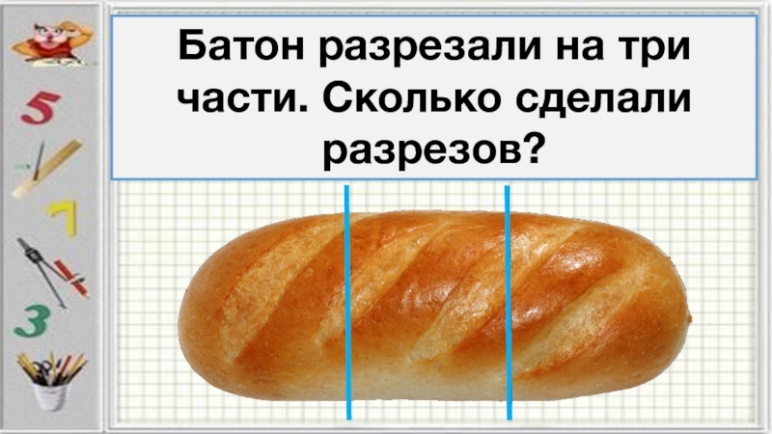 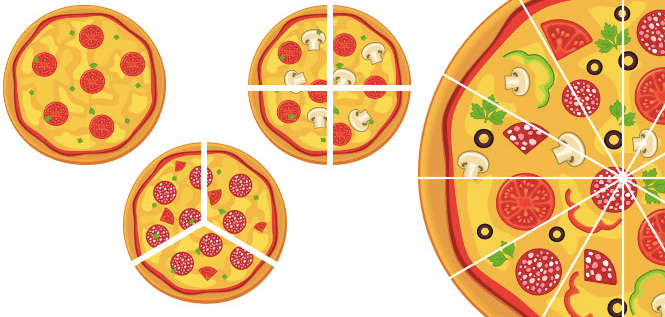 Изображение реальных предметов, которые легко разделить на равные части (торт, яблоко, булку хлеба) и практическое деление моделей этих объектов на равные части с обозначением частей целого соответствующими долями.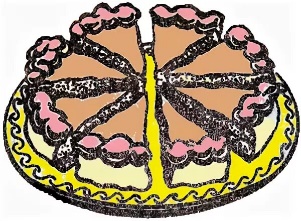 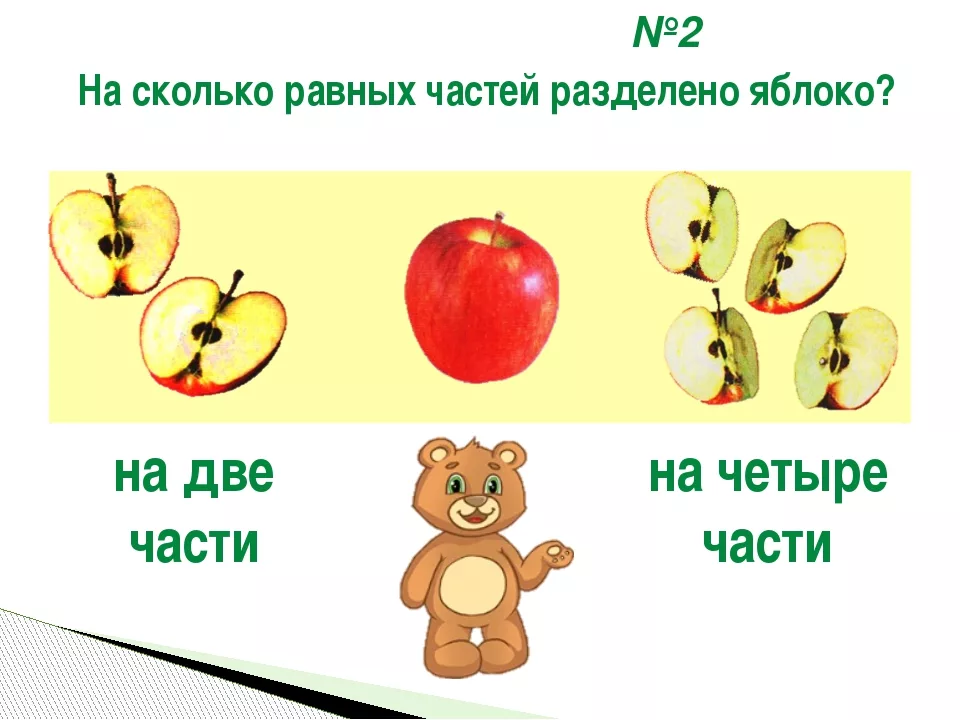 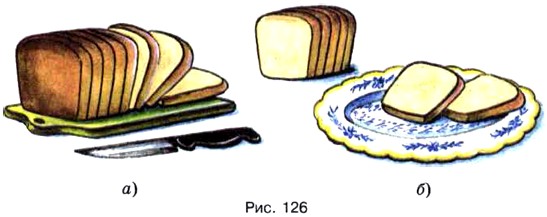 Деление абстрактных фигур на равные части без их привязывания к реальной ситуации (как отображения обобщенного процесса операции), приводящей к получению доли целого. 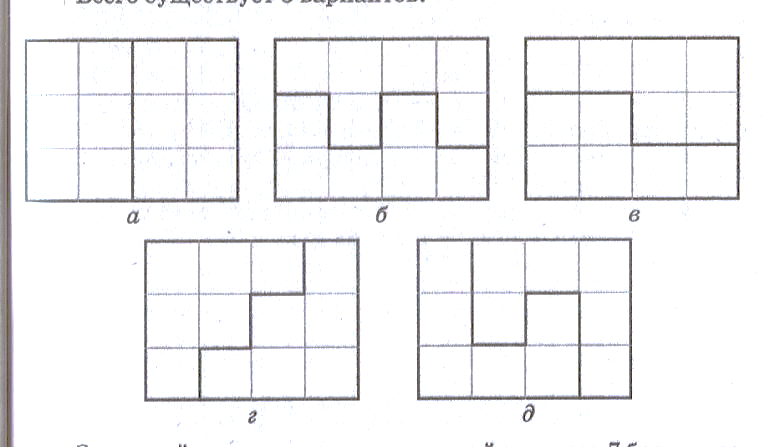 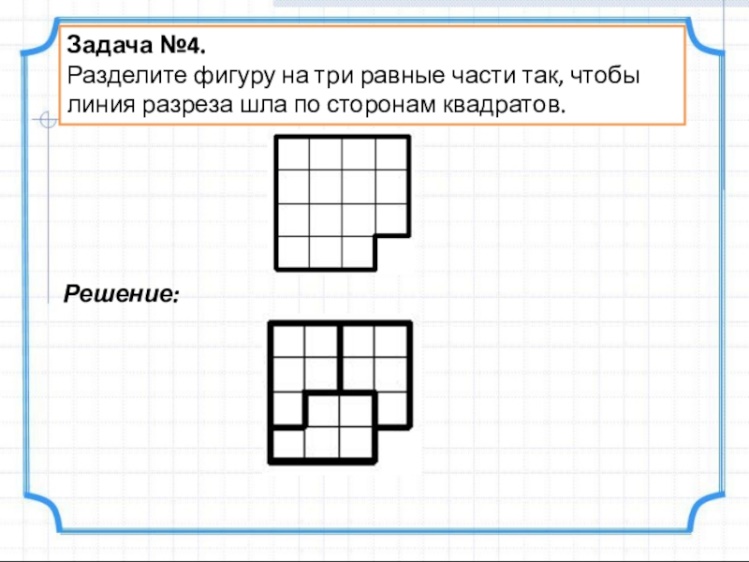 Предложенные этапы необходимо строить с опорой на выполнение практических работ (фронтальных, групповых, индивидуальных).Фрагмент практической работы:У каждого из учащихся и у учителя по несколько одинаковых кругов, квадратов.- Возьмите два одинаковых круга. Один из них разделите на две равные части (показывает, как надо перегнуть и как разрезать круг). Это один целый круг, а это половина круга, иначе говоря, одна часть из двух, или одна вторая доля круга. Сколько вторых долей в целом круге? Покажите их. Возьмите квадрат. Как получить одну вторую долю, или половину квадрата? (Разделить его на две равные части и взять одну такую часть).Рассмотрим способы деления фигур на части:1 способ. Учащиеся могут разрезать квадрат по диагонали, получить два равных треугольника.2 способ. Разрезать по средней линии.3 способ. Другие способы могут предложить.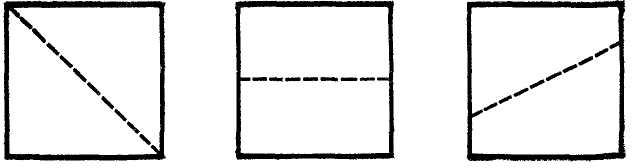 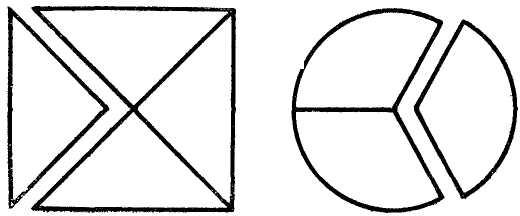 - Как получили одну вторую долю круга?- Как получили одну вторую квадрата?- Как иначе называют одну вторую долю круга, квадрата?- Сколько половин круга в целом круге? (Учащиеся накладывают половины круга на целый круг).Доли записывают так: ½ - число один над чертой показывает, что взяли одну такую часть; число два под чертой показывает, что квадрат, круг или другая фигура разделена на две равные части.Учащиеся записывают на половинках круга ½ и объясняют, что показывает в этой записи каждое число.Таким же способом образуются доли ⅓, ¼, ⅕, ⅒ и другие. При этом учащиеся должны уяснить, что для получения ⅕ фигуры надо разделить её на 5 равных частей и взять одну такую часть.  	Для закрепления этих знаний и умений учащимся предлагаются различные упражнения:а)    упражнения в назывании и записи долей;б) назовите и запишите, какая доля квадрата, (круга, отрезка), закрашена, заштрихована.в)  можно предложить самим детям изобразить какую-либо долю отрезка (круга, квадрата) и записать эту долю.Эффективным упражнением для формирования представлений о долях является сравнение долей одной и той же величины, которое выполняется чисто практически с помощью наглядных пособий, чаще всего с помощью отрезков.- Сравните ½ и ⅓ отрезка.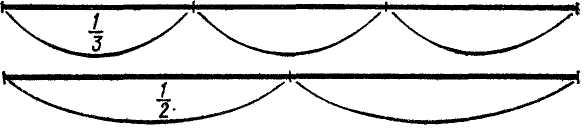 Решение задач способствует формированию представлений о долях.1. Решение задач выполняется на наглядной основе.Для ознакомления с решением задач лучше предлагать задачи, которые легко иллюстрировать.Задача.От полоски длиной 15 см отрезали 1/5 часть. Чему равна длина одной части полоски?а) Ученики вырезают полоску длиной 15 см. Затем выясняют, как найти одну пятую часть полоски (разделить на пять равных частей и взять одну такую часть).б)Учащиеся перегибают полоску, а затем отрезают пятую часть.15 : 5=3 (см) Ответ: 3 см2. Задачи на нахождение числа по доле.Задача.Сережа отрезал от куска проволоки 4 см. Это  ⅓ всего куска. Какой длины был кусок проволоки?Разбор:а) Изобразите кусок проволоки, который отрезал Сережа (4 см)б) Какую часть всего куска составляет отрезанный кусок? (⅓)в) Как изобразить весь кусок? (взять три раза по 4 см)г) Почему? (4 см - это ⅓ куска проволоки, значит весь кусок в 3 раза длиннее)д) Какой длины был кусок? (12 см)е) Как узнали?4 х 3 = 12 (см)Ответ: 12 смж) Начертите отрезок, изображающий целый кусок проволоки.При решении других задач достаточно воспользоваться чертежом: число изобразить отрезком, который учащиеся делят на заданное число равных частей, обозначают долю. В дальнейшем задачи на нахождение доли числа должны включаться для устной и письменной работы. Лучше включать задачу, с конкретным содержанием, а не с отвлеченными числами, чтобы учащиеся чётко представляли долю величины. В 3 классе рассматриваются только такого вида простые задачи, а в 4 классе эти задачи включаются в составные.3. Задания на сравнение1) Вставьте пропущенный знак « >», «<», или «=»Сравните: 1/8 и 1/4        1/5 и 1             1/6 и 1/24. Следует больше включать задания на нахождение доли величины. Например:                         - Сколько см в ½ м, в ¼ м , в ⅕ м, в ⅒ м ?- Сколько мин. в ⅓ ч; в ½ ч; в ⅒ ч?Очевидно, данное содержание реализуется через соответствующую систему заданий, представленную в УМК «Школа России» М.И. Моро, М.А.Бантова, Г.В. Бельтюкова, С.И. Волкова, С.В. СтепановаАнализ содержания программы УМК «Школа России» по теме «Доли» показал, что заданий, представленных в учебниках по математике в 3 и 4 классах достаточное количество и направлены они на формирование данного понятия через практическую деятельность с геометрическими фигурами, а также через решение  простых и составных задач. Цель знакомства с долей числа в программе одна - осознание детьми наличие в их практике и опыте жизненных ситуаций, когда натуральных чисел оказывается недостаточно и возникает потребность в части числа. Выполняя  упражнения, учащиеся формируют обобщенное понятие доли: на сколько равных частей делим, такие доли получаем, каждую называем (одна третья, одна четвертая). Сравнивают доли в устной и письменной форме, опираясь на конкретный материал,  предлагая детям разделить одинаковые полоски на несколько равных частей.Возможные трудности учащихся в процессе изучения темы «Доли»По мнению А.В. Белошистой, методическая проблема знакомства ребенка с долями состоит в выборе учителя целесообразного множества исходных объектов и практических операций, которые ученик будет выполнять над ними. Понятие доли будет отождествляться с результатом этой операции: 1. При делении геометрической фигуры на доли получаются неравные доли. Учитель должен обучить получение правильных долей путем сложения фигуры на равные части.2. Смешивание понятия «доля» и «дробь», детям нужно четко уяснить, что доля – это часть от целого (1/2, 1/4, 1/6 и т.д.), а дробь – любая другая часть целого (2/7, 5/8 и т.д).3. Ошибки при сравнении долей. 4. Ошибки при выборе решения задач, связанных с долями. Часто дети путают вид задачи и неверно выбирают её решение.Сделаем выводы:Большая роль в работе с долями отводится учителю, так как эта тема сложна для учеников начальной школы. Чтобы предотвратить ошибки, учащиеся должны четко выполнять следующие операции:читать и записывать долю, ориентируясь на объект или рисунок;сравнивать доли с опорой на объект или рисунок;находить «долю от числа» (деление объекта или множества на равные части);восстанавливать число по известной его доли (обратная операция).ЗаключениеСовременные и эффективные подходы к формированию понятия «доли» у младших школьников предписывают идти от имеющихся у детей практических представлений и опыта предметной деятельности к представлению доли в единстве своих свойств и характеристик.Характер, глубина и уровень формирования представлений и знаний о долях зависит от прежнего опыта познания учащегося и от методической системы обучения (рабочей программы по математике), реализованной учителем.Достижение предметных и метапредметных результатов при изучении темы «Доли» возможно только через работу со смыслами.Изучение данной темы  имеет большое значение, так как знакомство и расширение представлений о части числа дает незаменимые знания, которые помогут школьникам  в дальнейшем усвоении учебного материала и в решении практических задач в жизни, что создает прочную базу для систематического изучения этой темы на уровне основного общего образования.Список литературы и Интернет- ресурсовБелошистая А.В. Методика обучения математике в начальной школе. М.: ВЛАДОС, 2005.Белошистая, А.В. Методика обучения математике в начальной школе [Текст]: учеб. пособие для студентов вузов  /А.В. Белошистая. – М.: Гуманитар. изд. Центр ВЛАДОС, 2007. – 455 с.Библиотека InternetUrok.ru Математика, 3 класс Задачи на нахождение доли числа и числа по его доле https://interneturok.ru/lesson/matematika/3-klass/tema-umnozhenie-i-delenie/zadachi-na-nahozhdenie-doli-chisla-i-chisla-po-ego-doleМарченко Т.С. "Модели различного уровня сложности в конструировании при изучении долей". Начальная школа № 5 - I998г.Математика. Реализация требований ФГОС начального общего образования : методическое пособие для учителя / [О. А. Рыдзе] ; под ред. Н. Ф. Виноградовой. – М. : ФГБНУ «Институт стратегии развития образования», 2023. – 87 с.: ил. https://edsoo.ru/mr-nachalnaya-shkola/Моро М.И. Математика. 3 класс. Учеб. для общеобразоват. организаций. В 2 ч. /М.И. Моро, М.А.Бантова, Г.В. Бельтюкова [и д.р.]; - 5-е изд., – М. : Просвещение, 2015. – 112 с.Моро М.И. Математика. 4 класс. Учеб. для общеобразоват. организаций. В 2 ч. /М.И.Моро, М.А.Бантова, Г.В. Бельтюкова [и др. ]; – 4-е изд., – М.: Просвещение, 2015. - 128 с.Мультфильм «Весёлая карусель. Мы делили апельсин» https://ya.ru/video/preview/6533405799827174Репина Г.И.  "Доля величины". Начальная школа № 4 - 1986 г.Российская электронная школа Уроки по теме «Доли» https://resh.edu.ru/subject/lesson/5702/main/216508/https://resh.edu.ru/subject/lesson/3825/start/216442/https://resh.edu.ru/subject/lesson/4022/start/Федеральная рабочая программа начального общего образования. Математика (для 1-4 классов образовательных организаций). Москва, 2023. https://edsoo.ru/rabochie-programmy/https://studfile.net/preview/9719012/page:7/Приложение 1Задания по теме «Доли», представленные в учебнике Моро М.И. Математика. 3 класс. Учебник для общеобразовательных организаций. В 2 ч. /М.И. Моро, М.А.Бантова, Г.В. Бельтюкова [и д.р.]; - 5-е изд., – М. : Просвещение, 2015. – 112 с.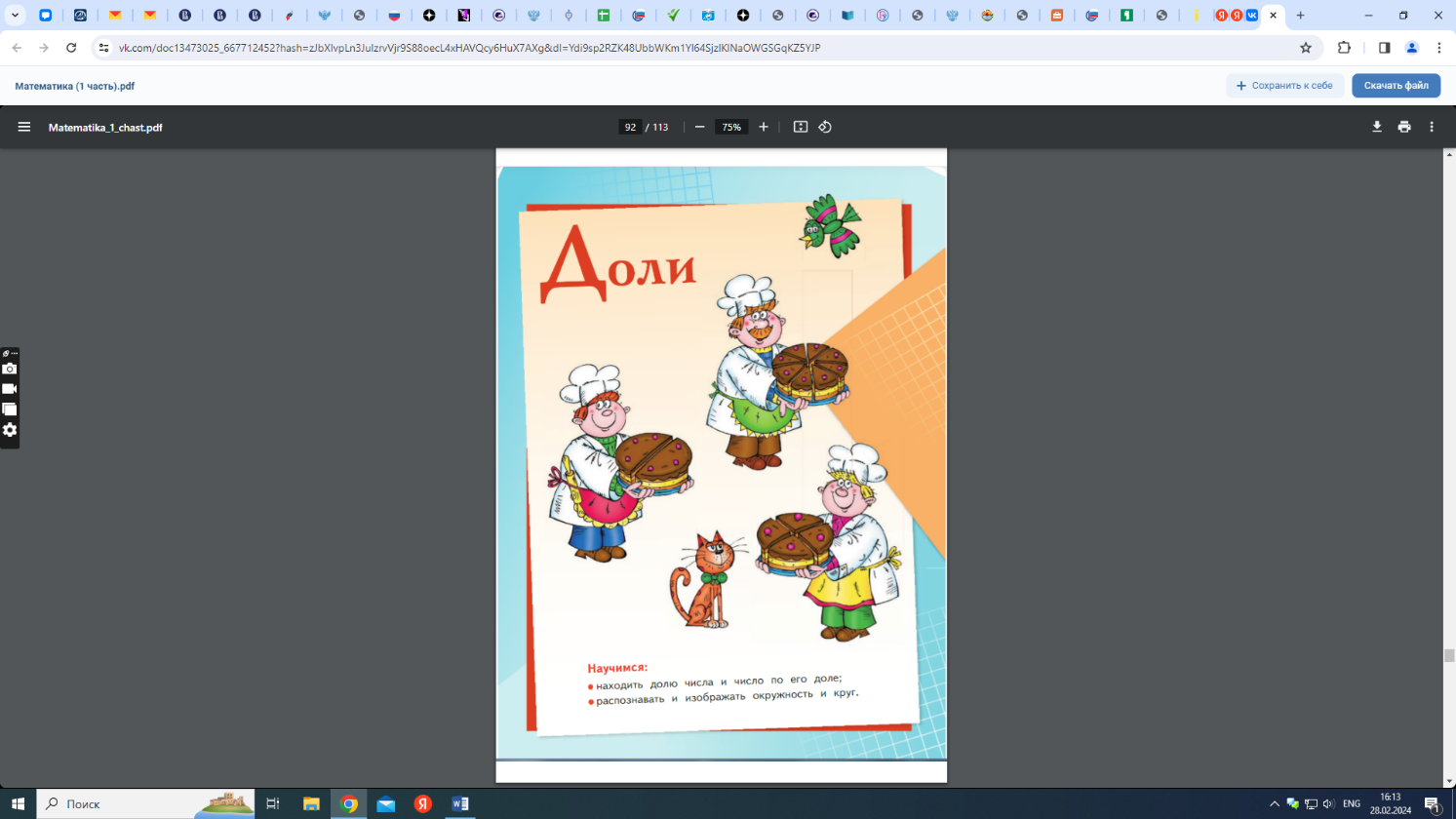 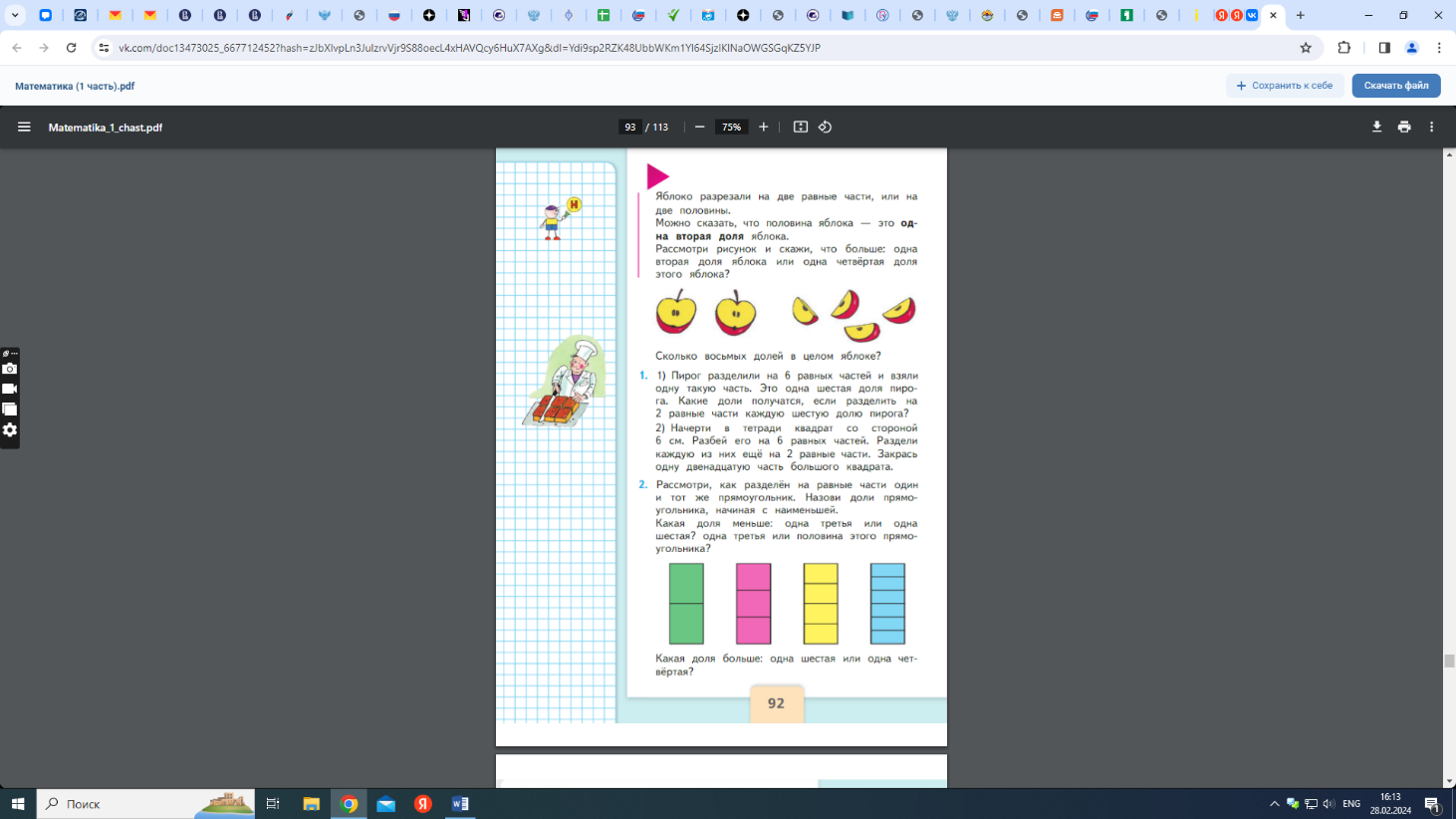 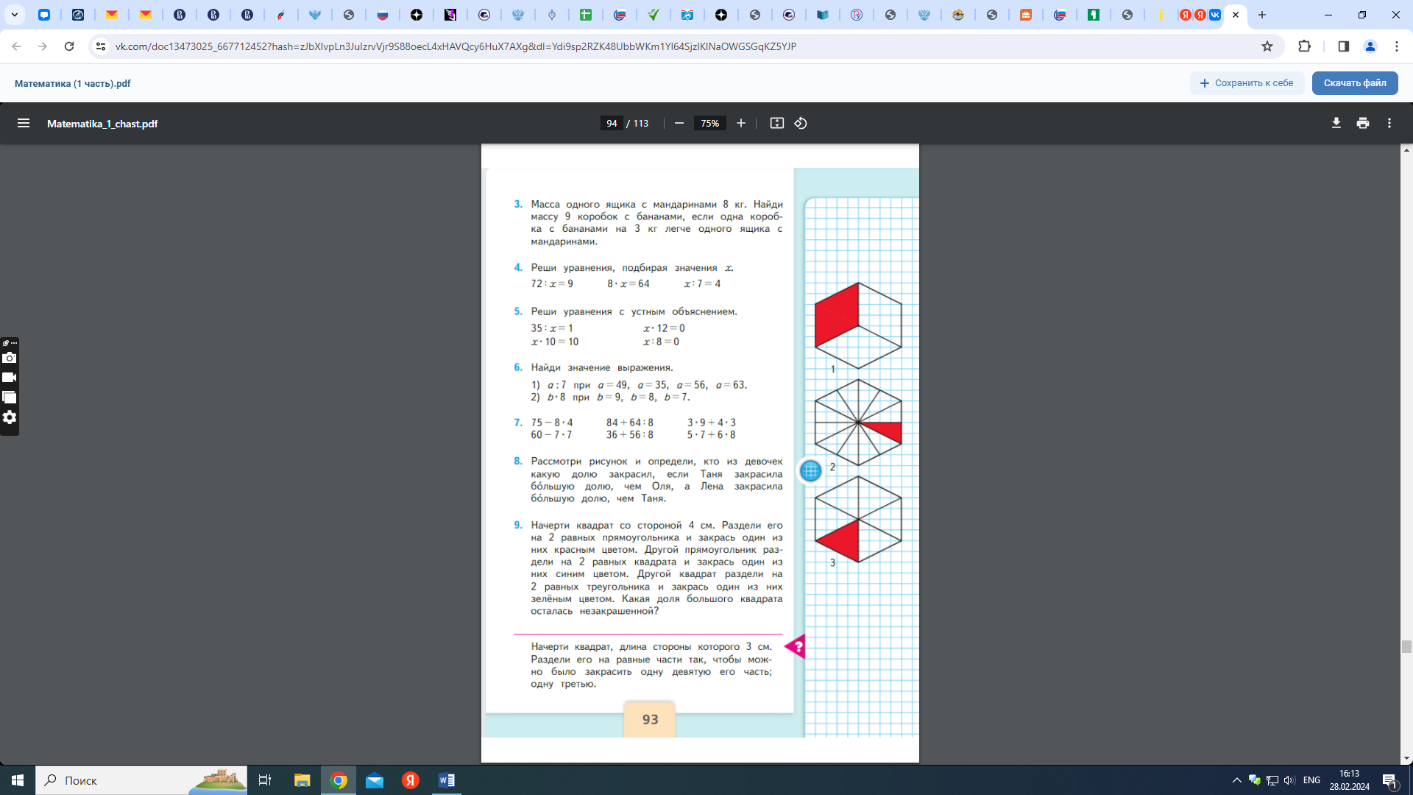 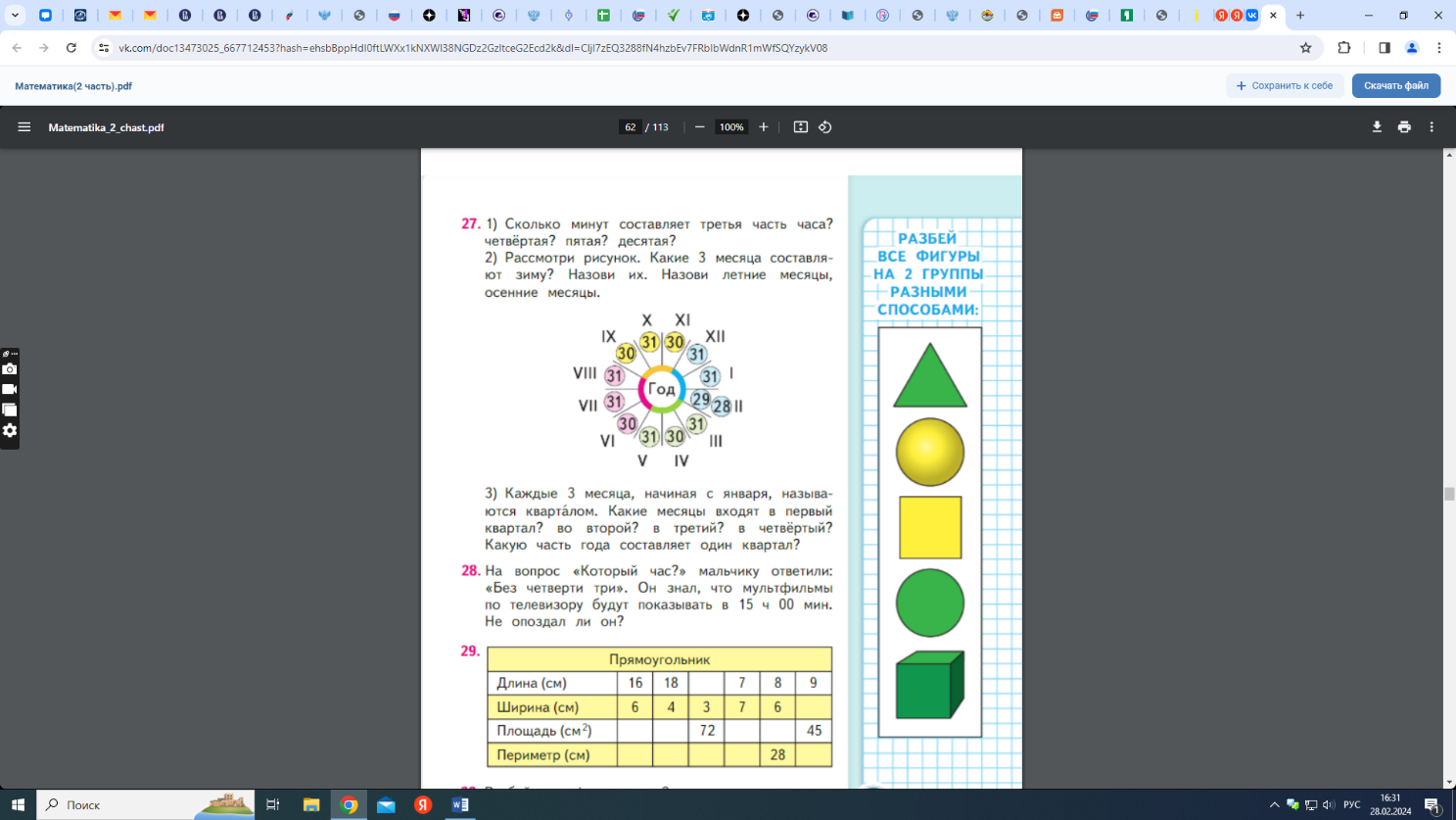 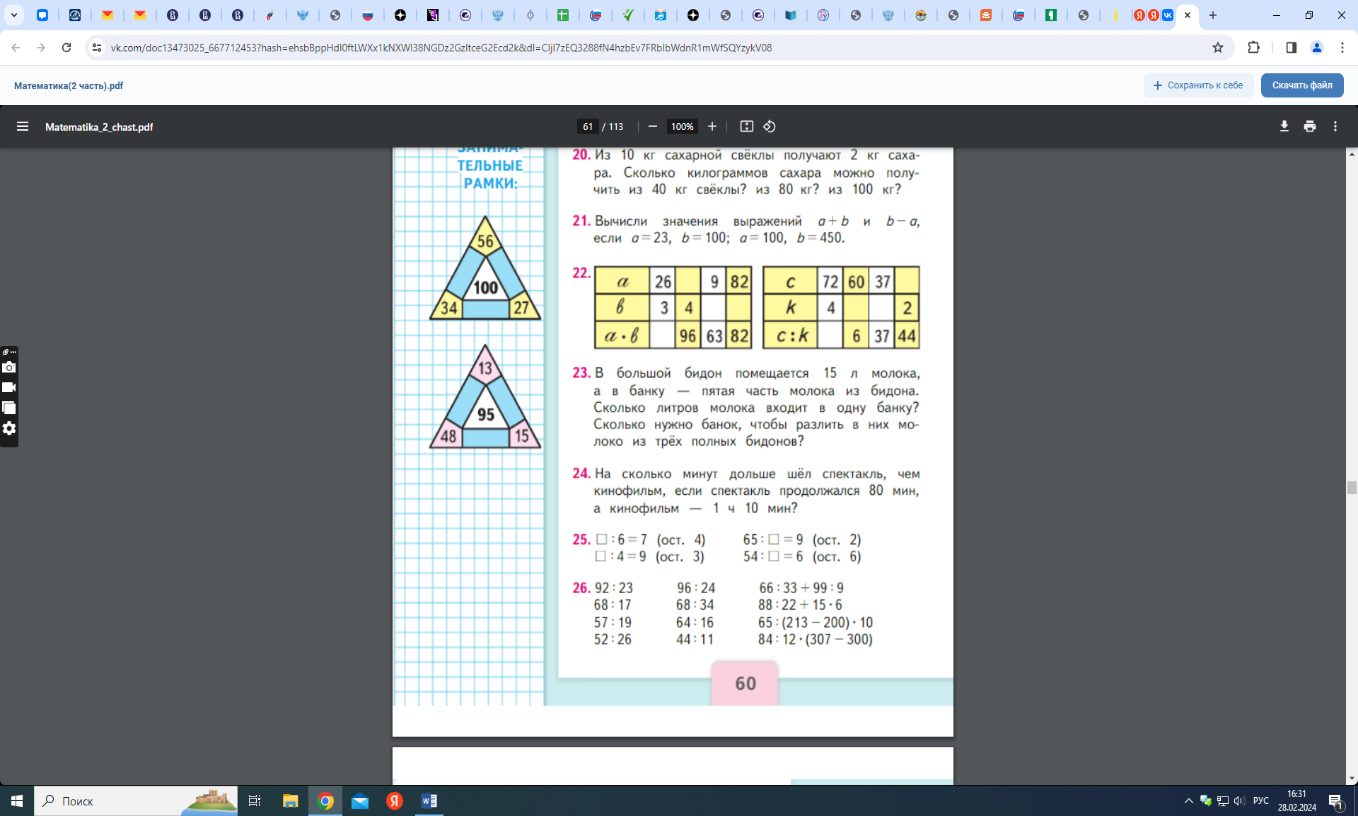 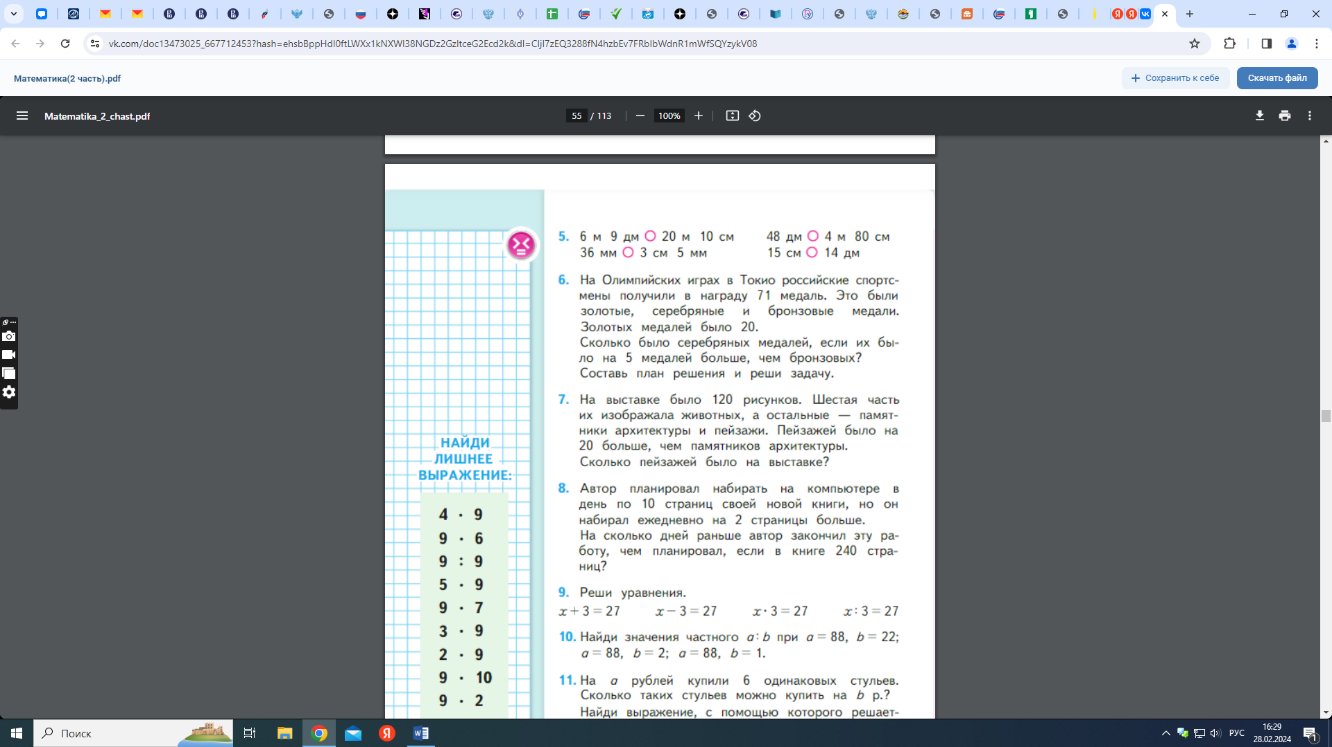 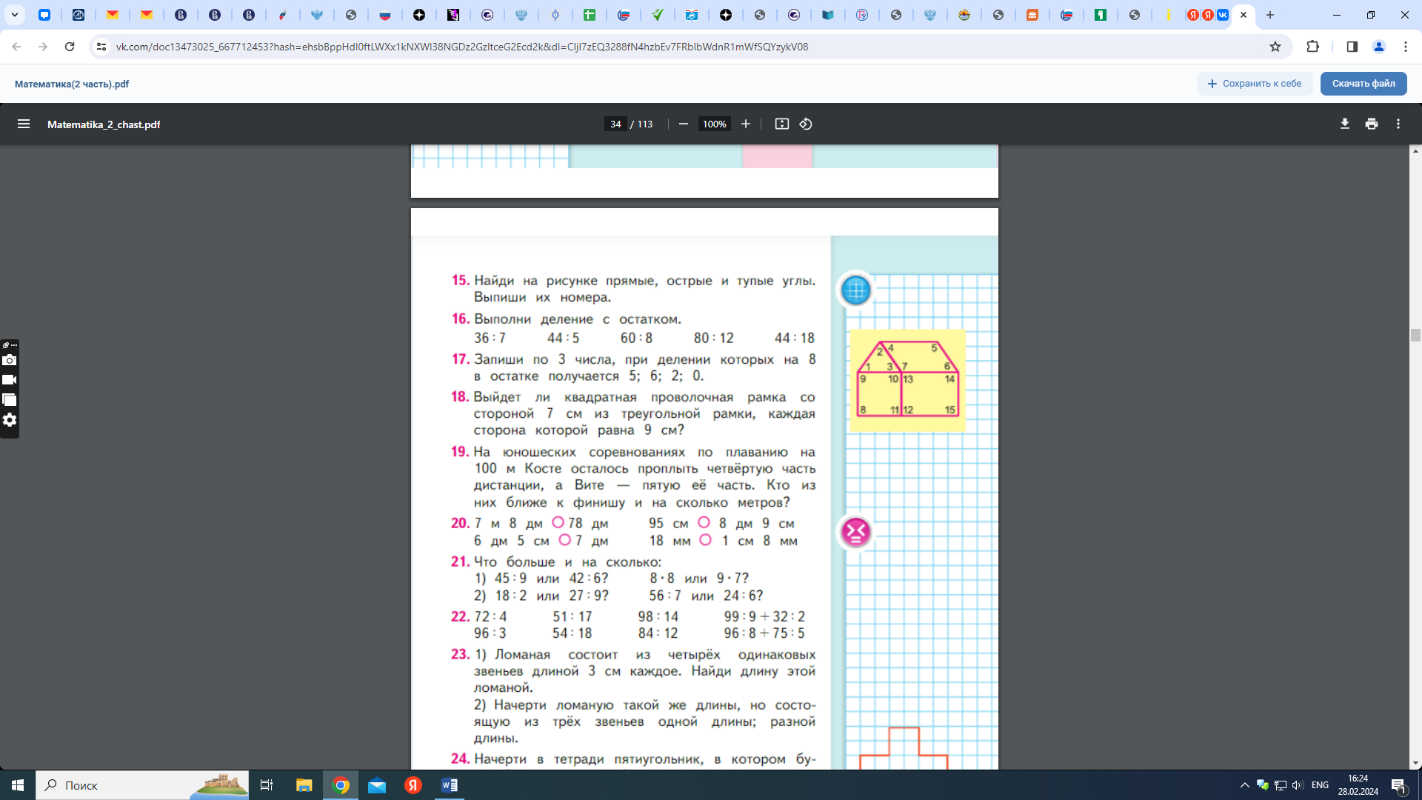 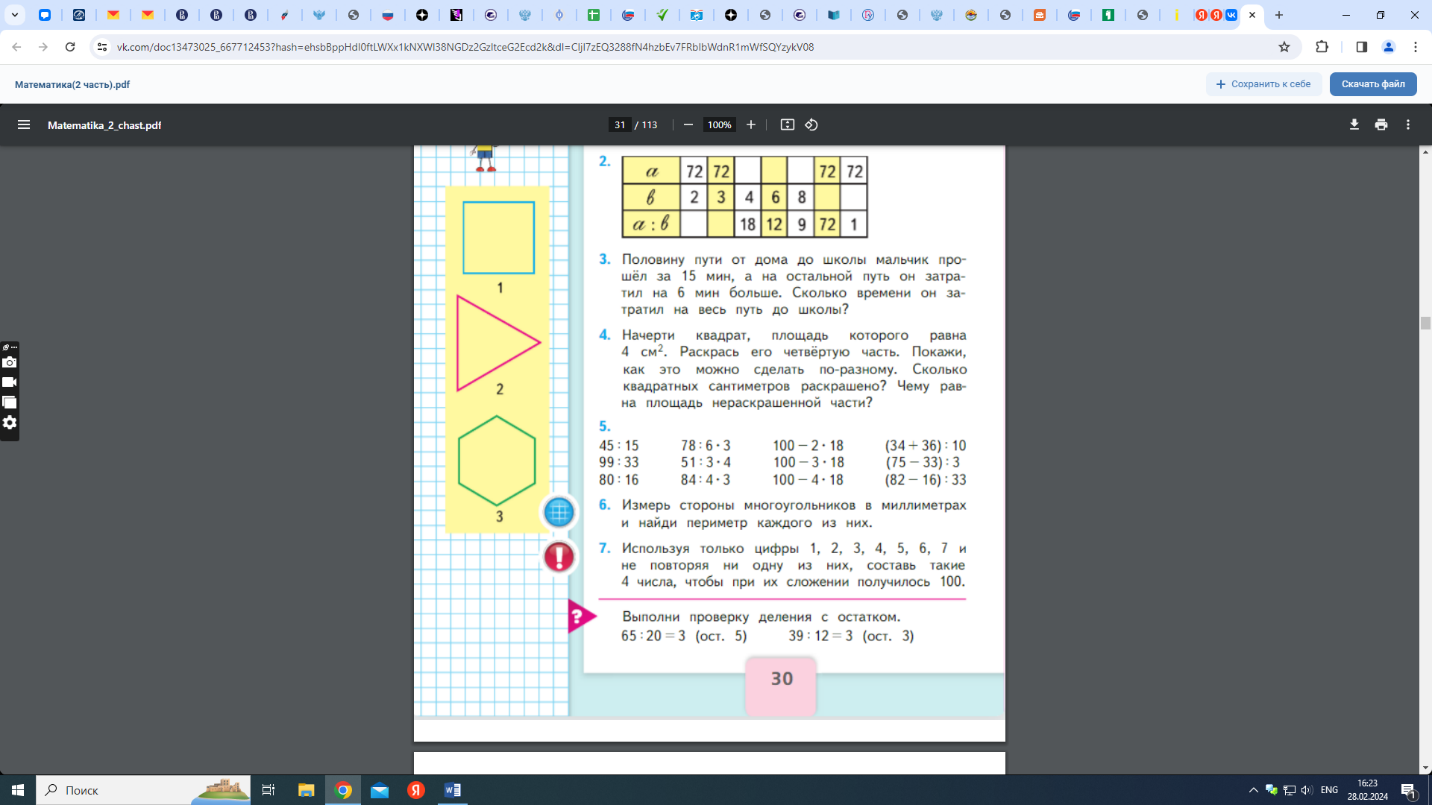 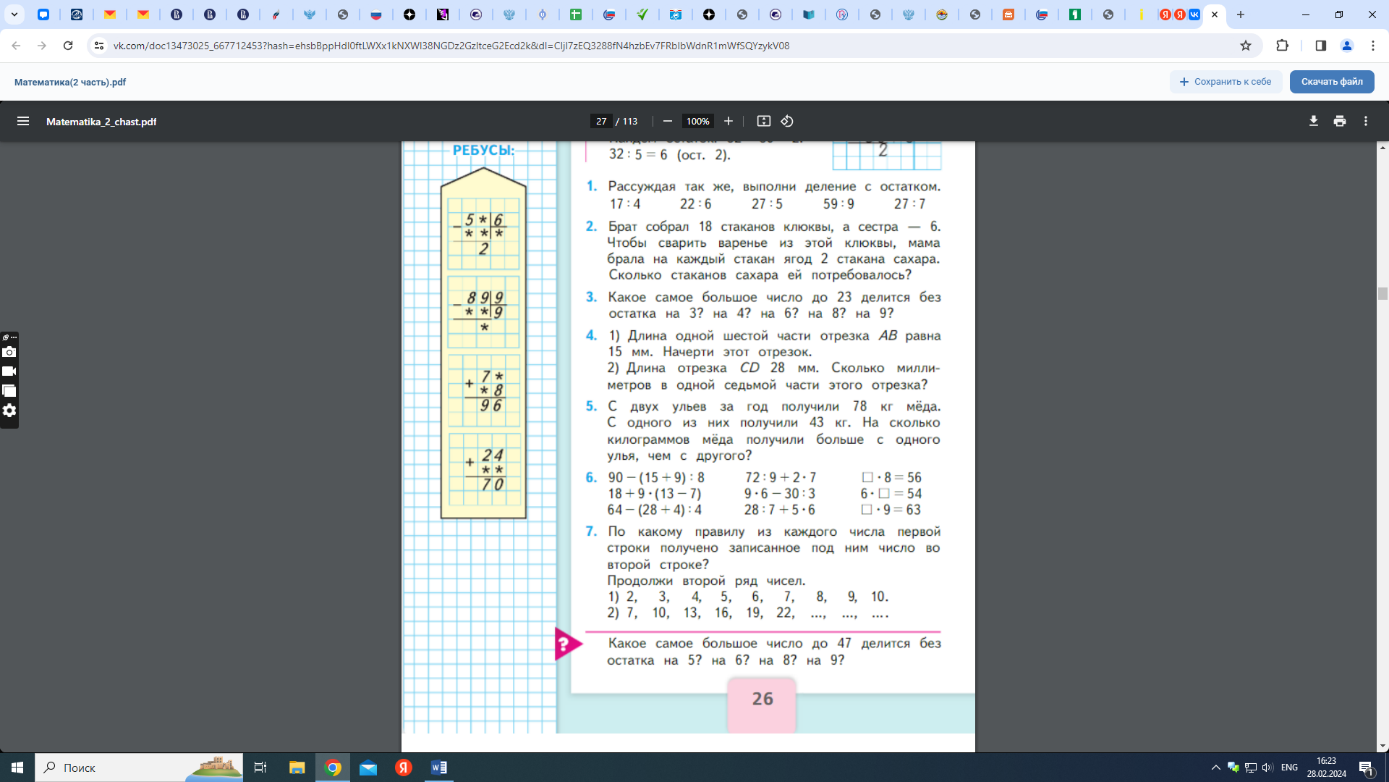 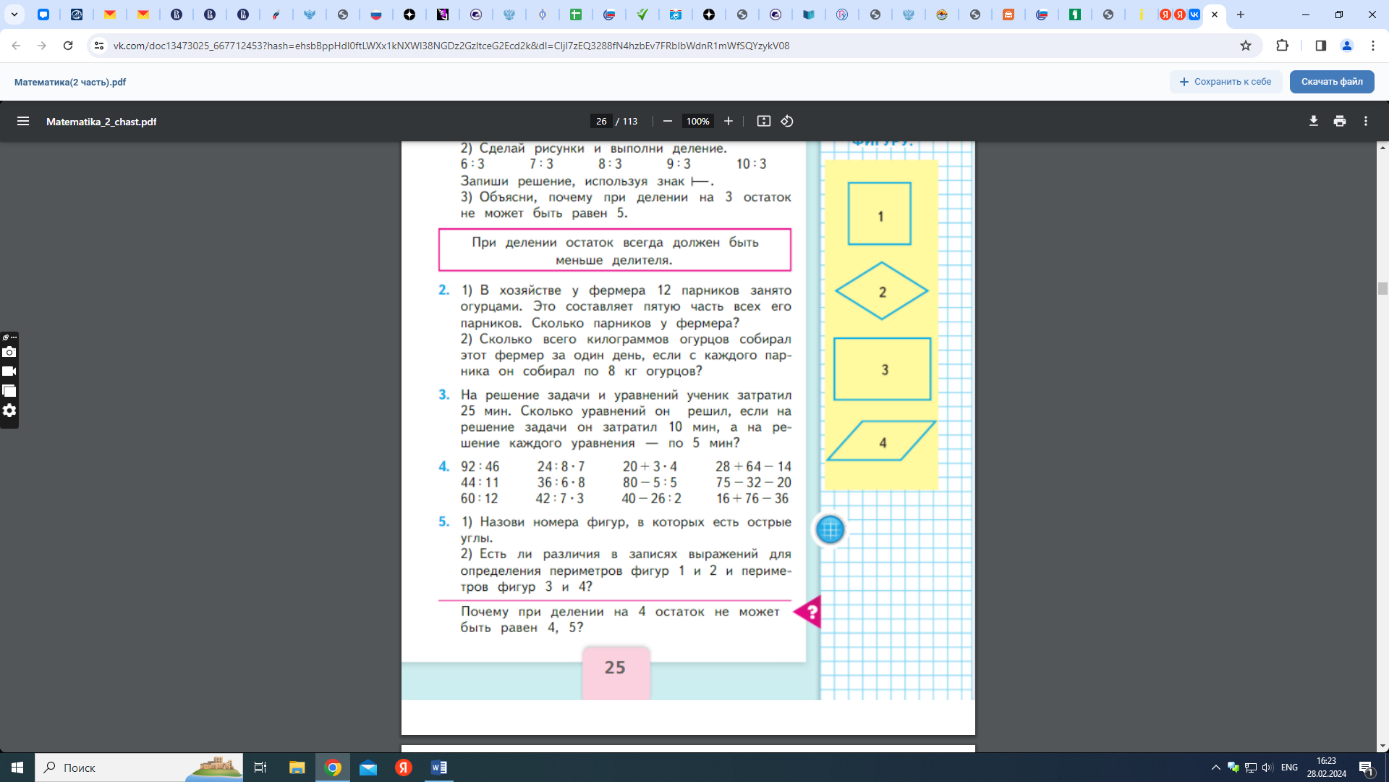 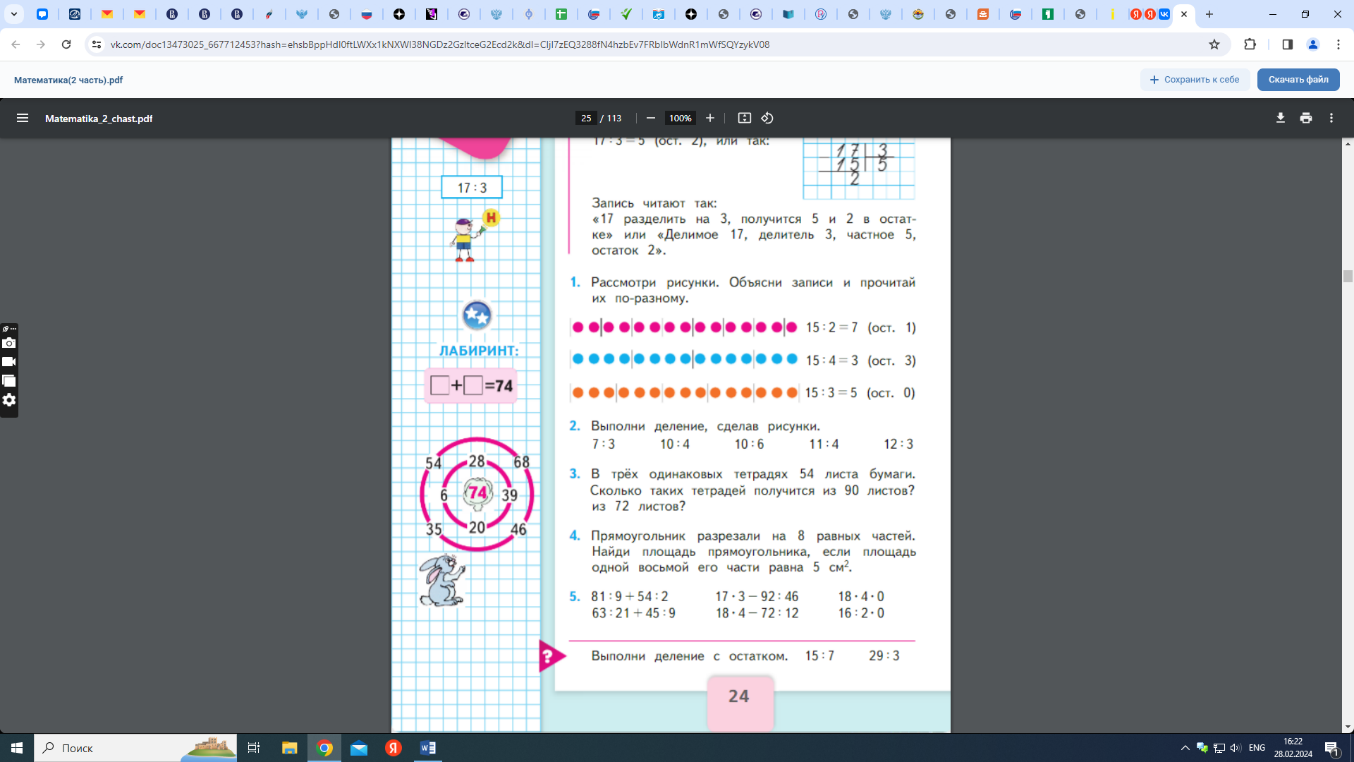 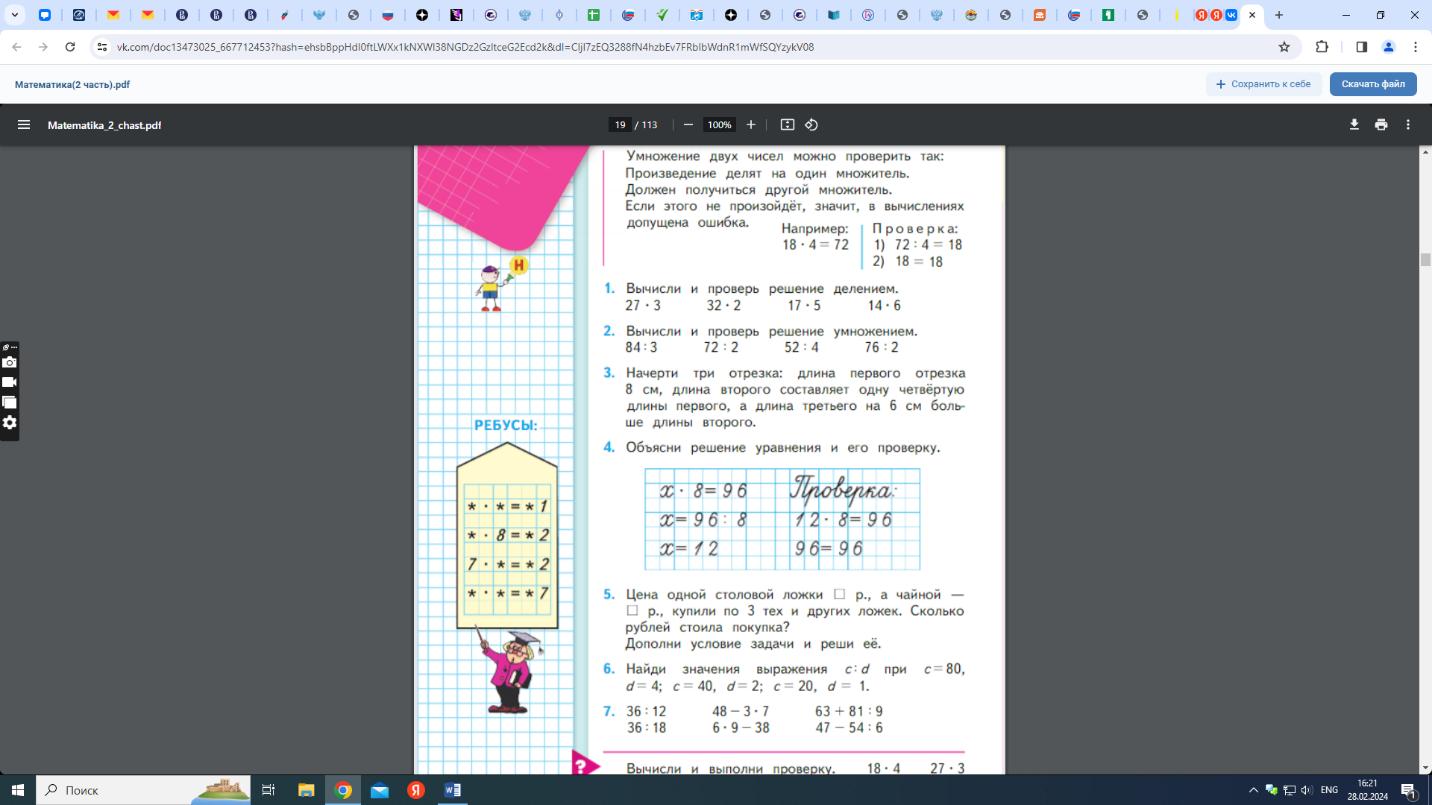 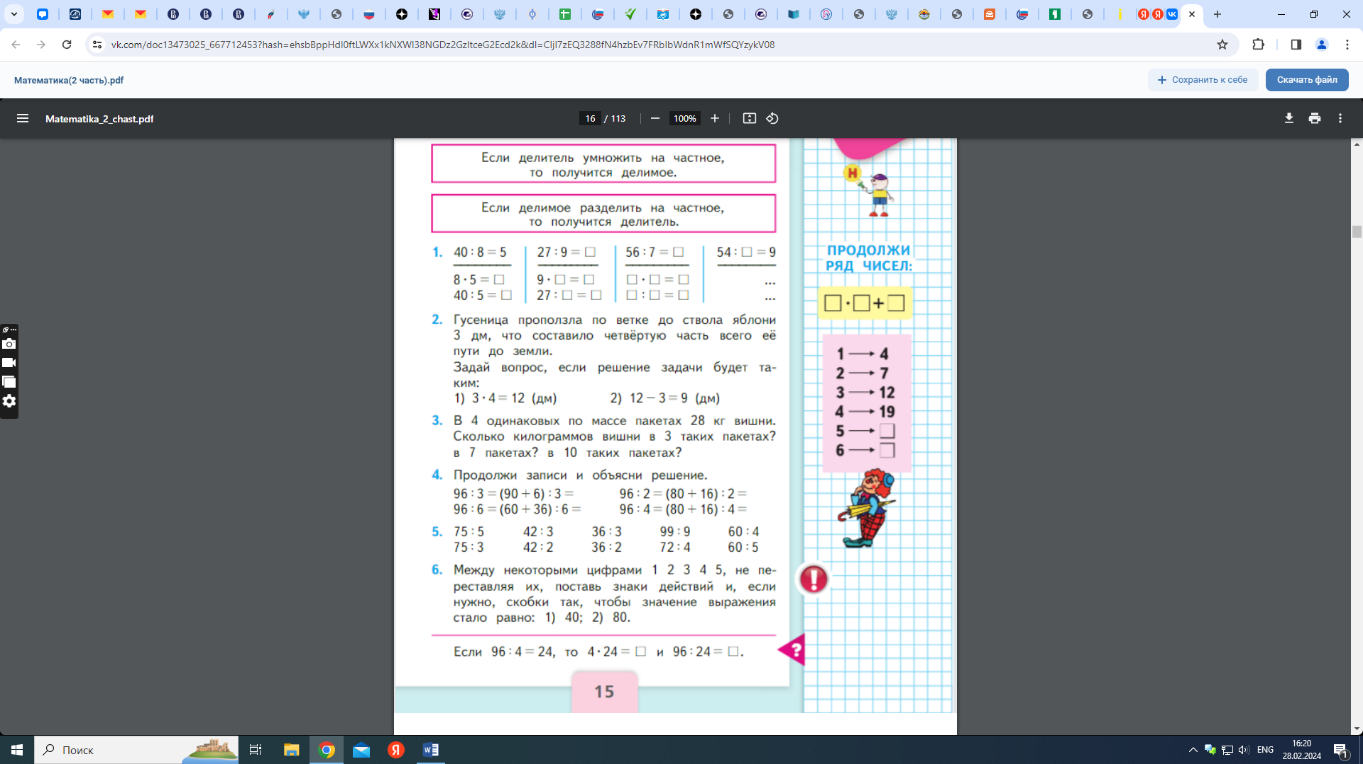 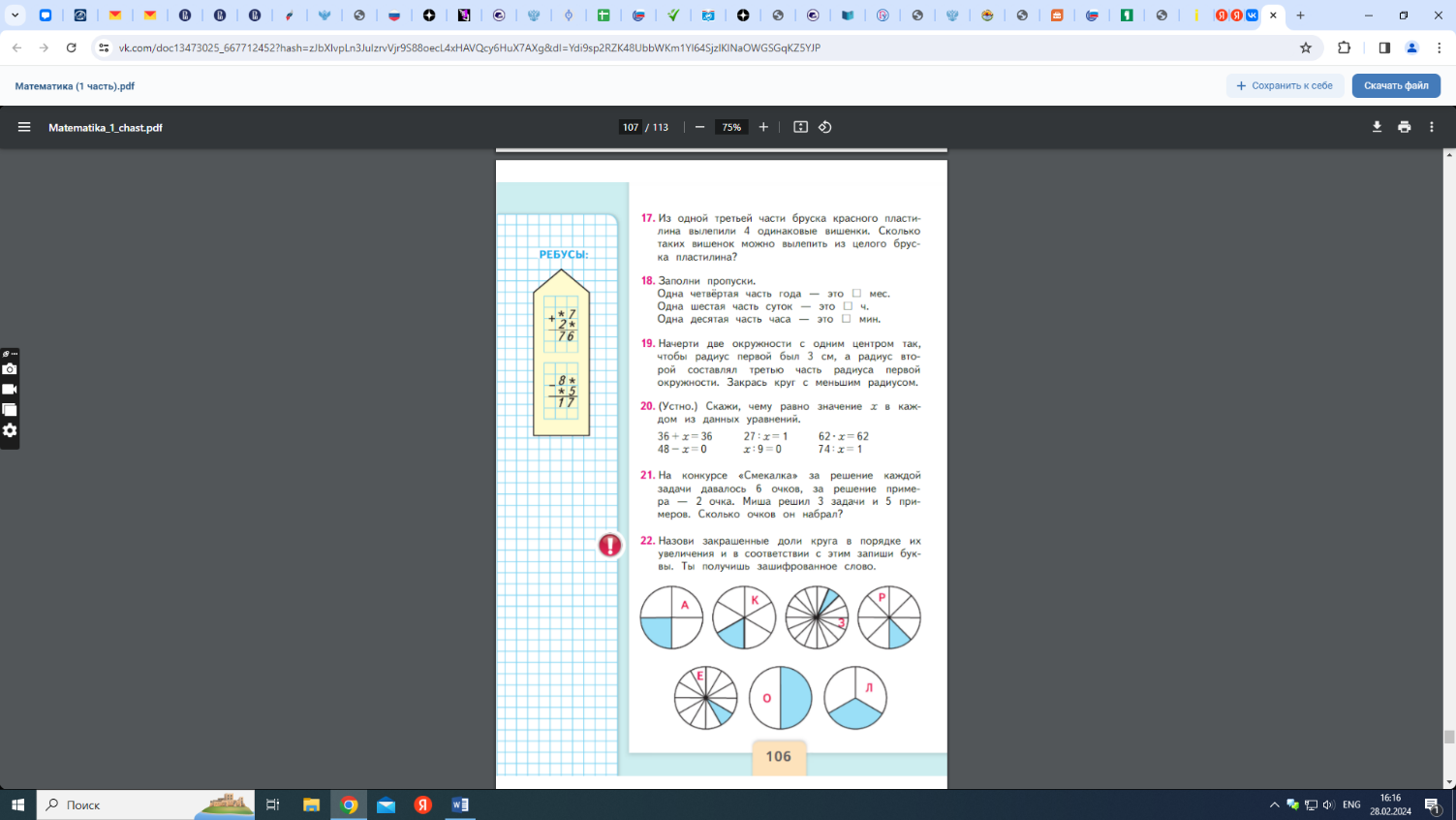 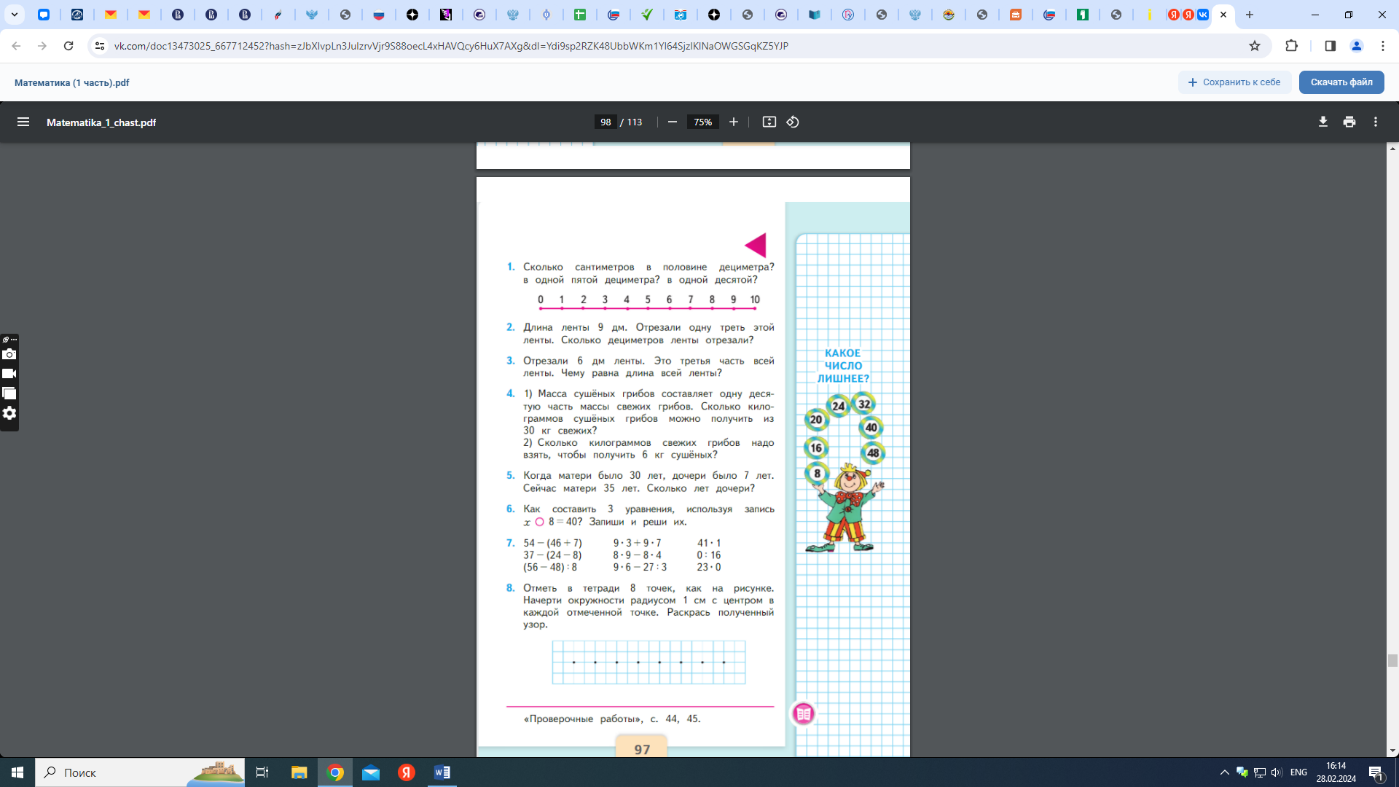 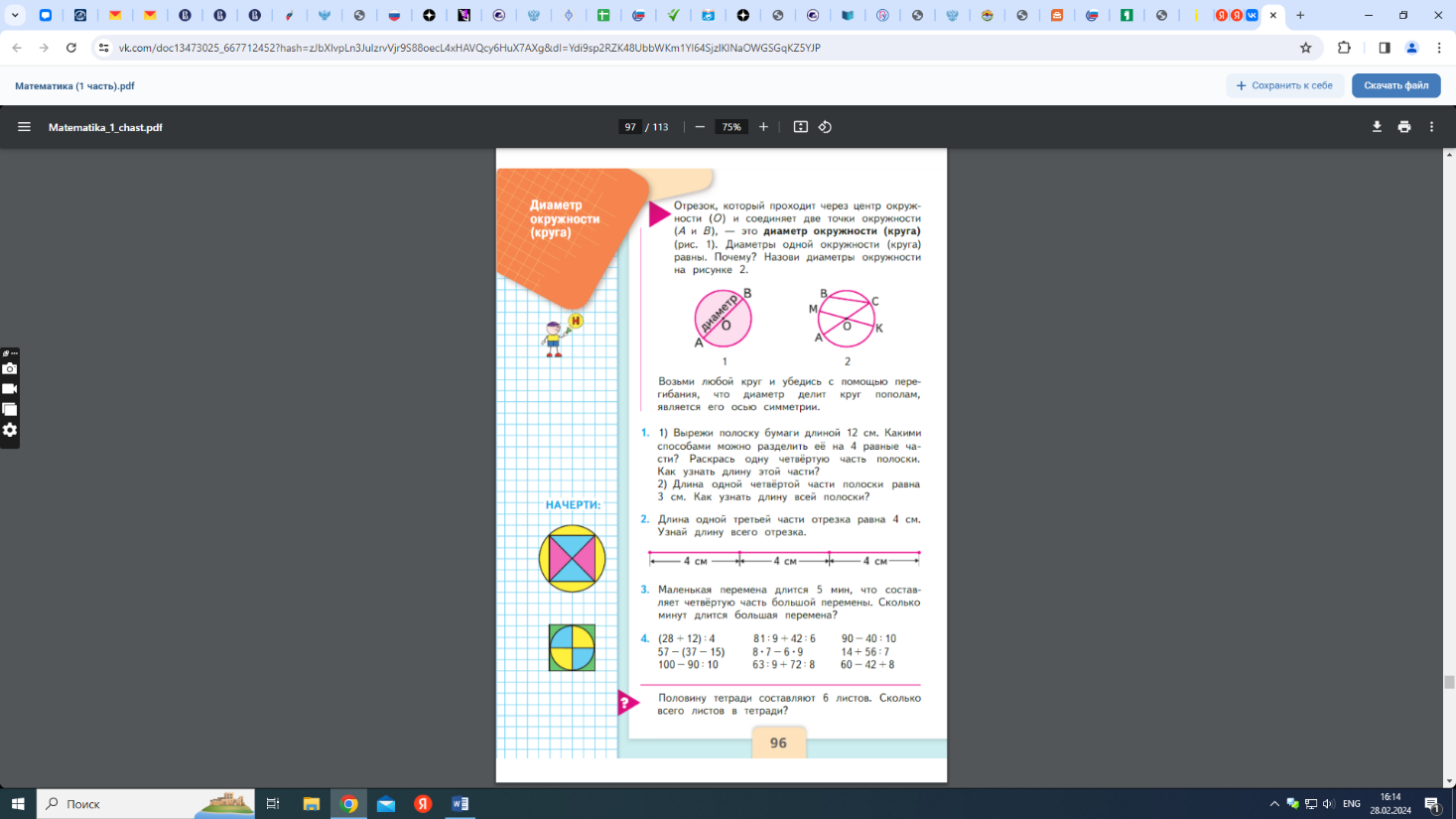 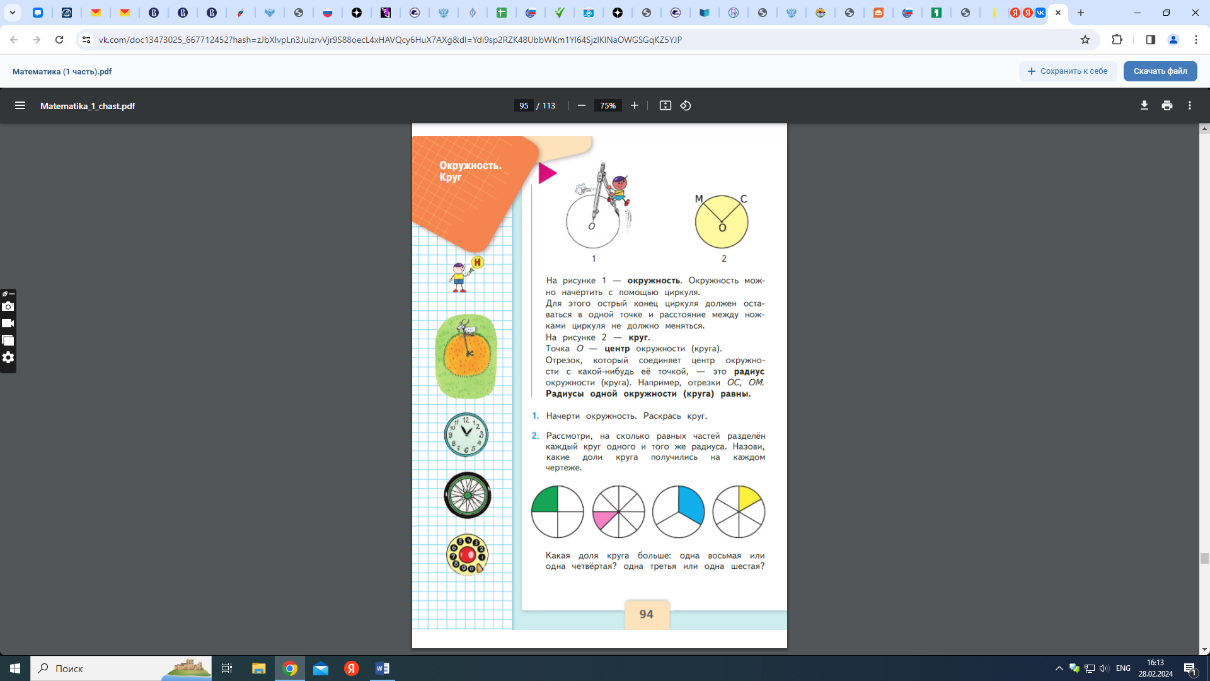 Приложение 2Задания по теме «Доли», представленные в учебнике Моро М.И. Математика. 4 класс. Учебник для общеобразовательных организаций. В 2 ч. /М.И. Моро, М.А.Бантова, Г.В. Бельтюкова [и д.р.]; - 5-е изд., – М. : Просвещение, 2015. – 112 с.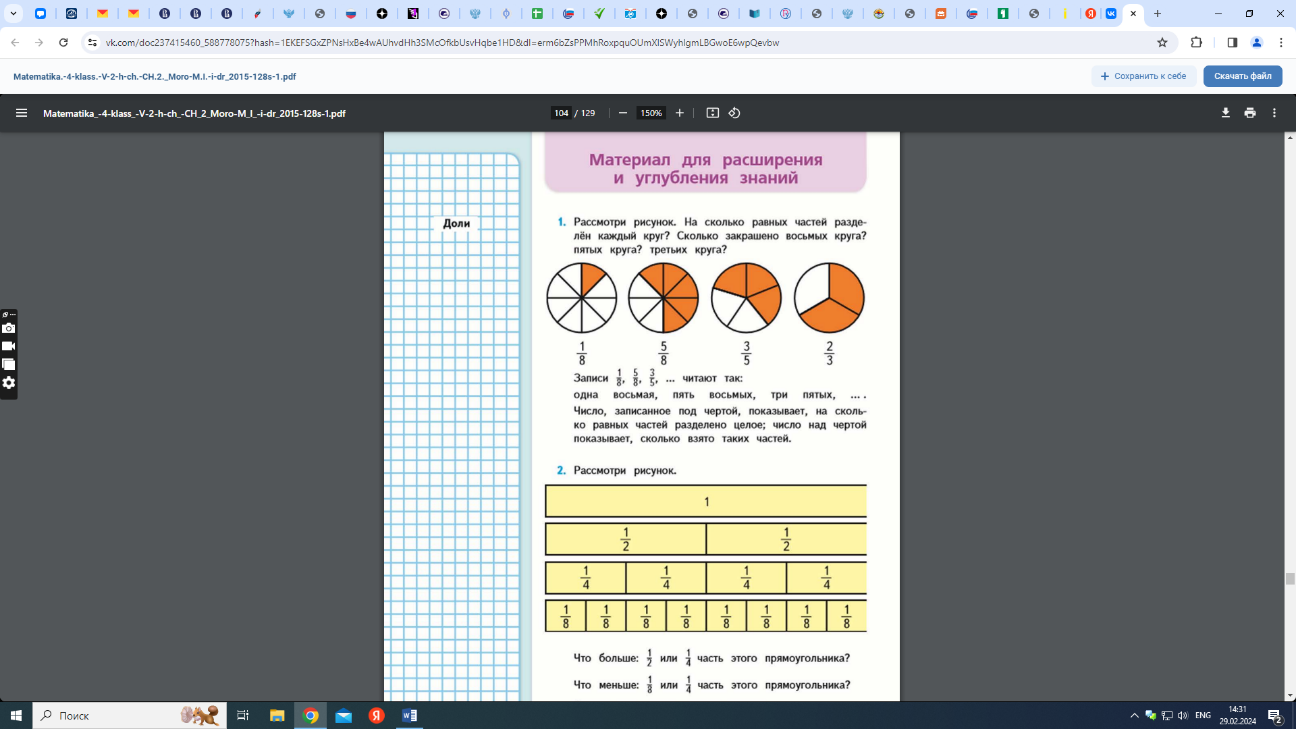 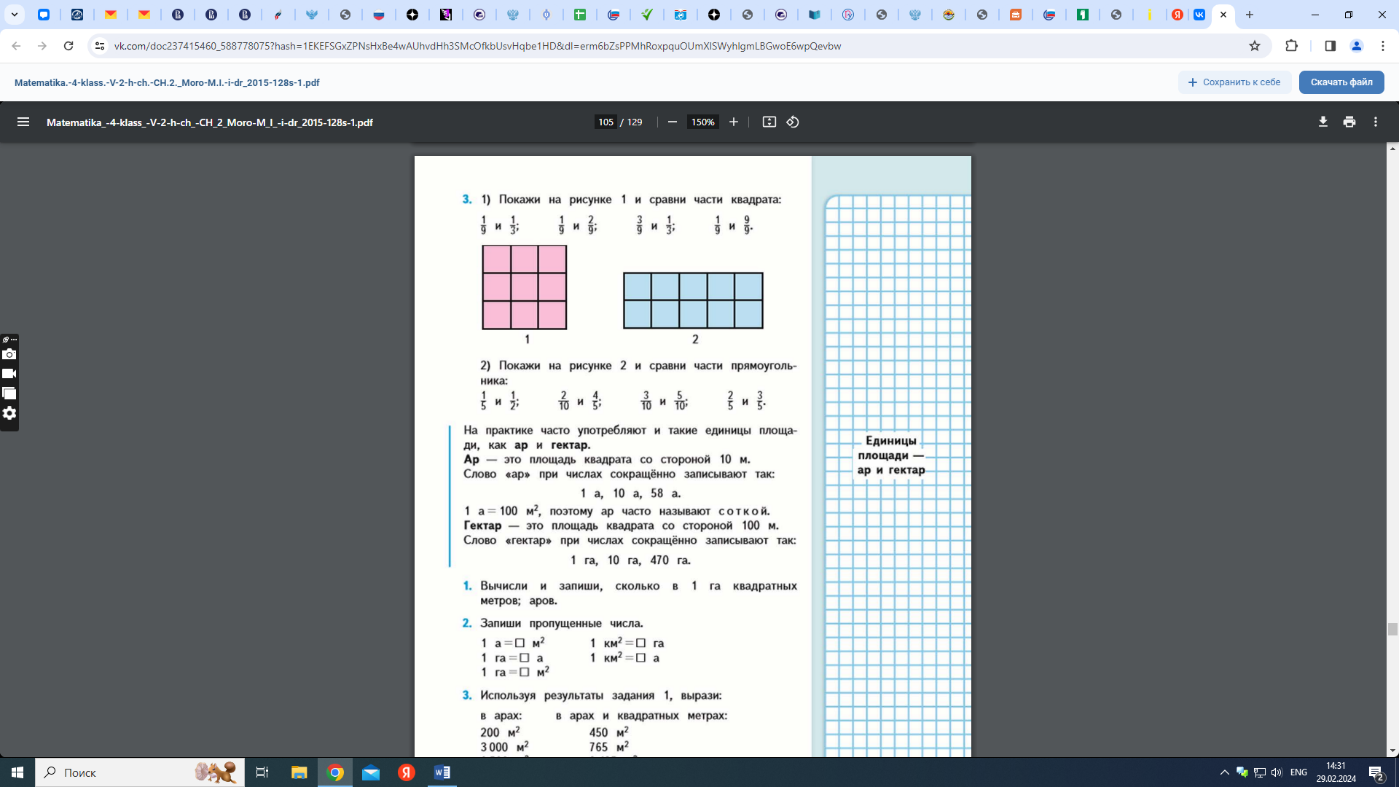 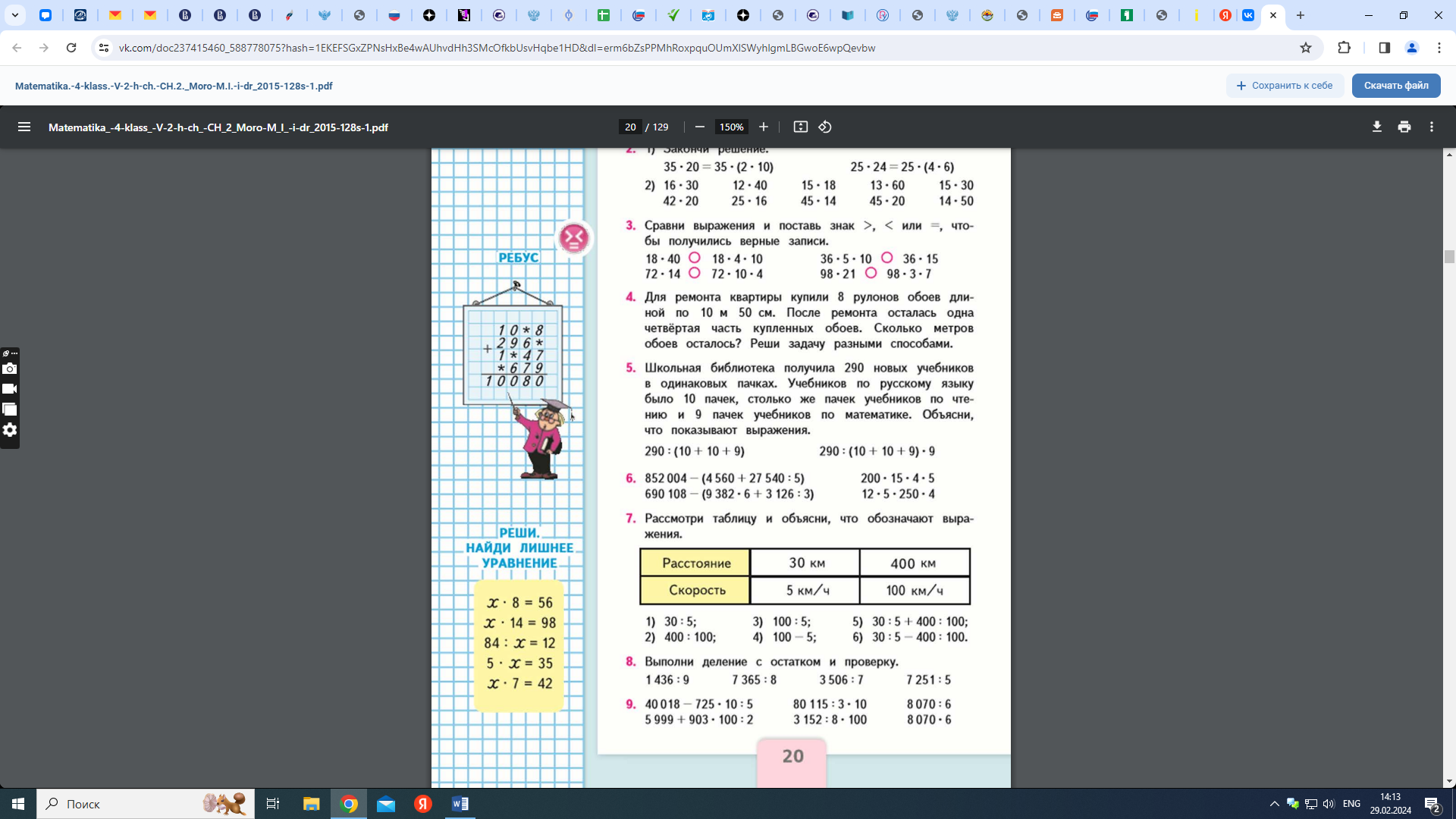 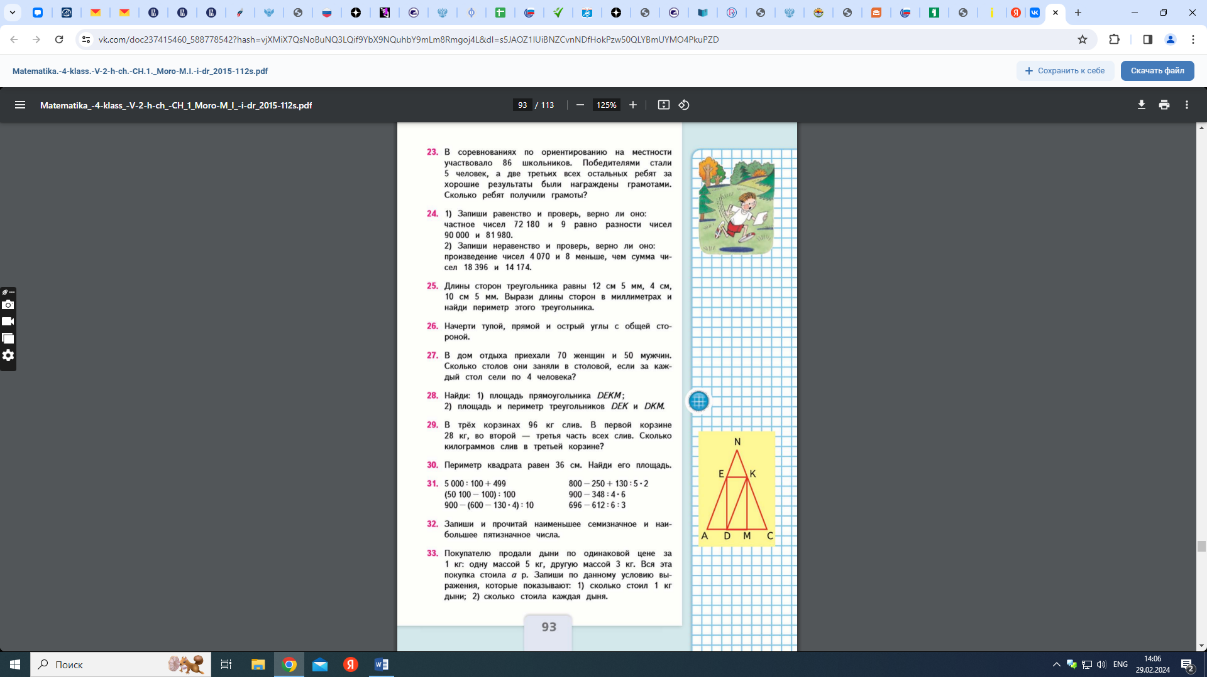 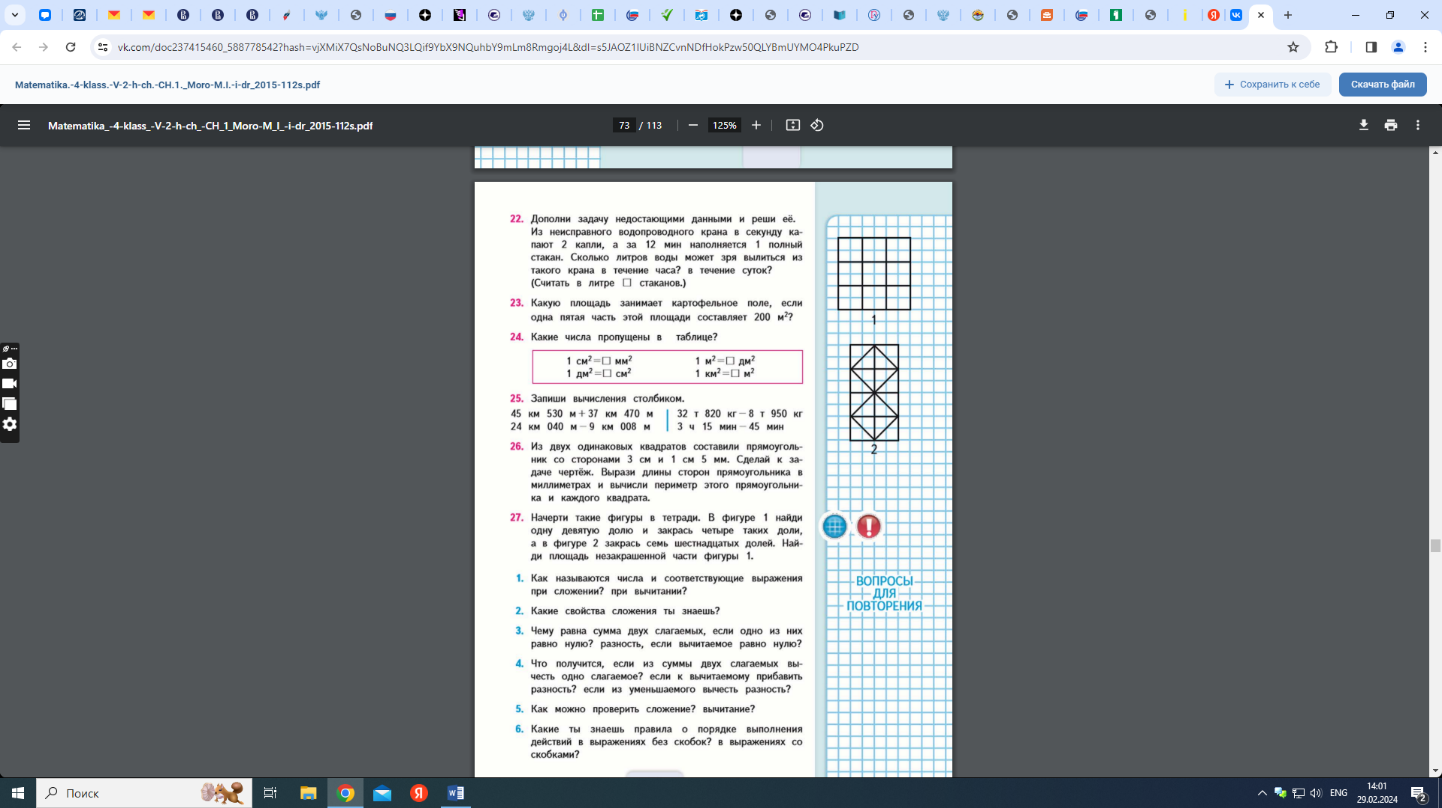 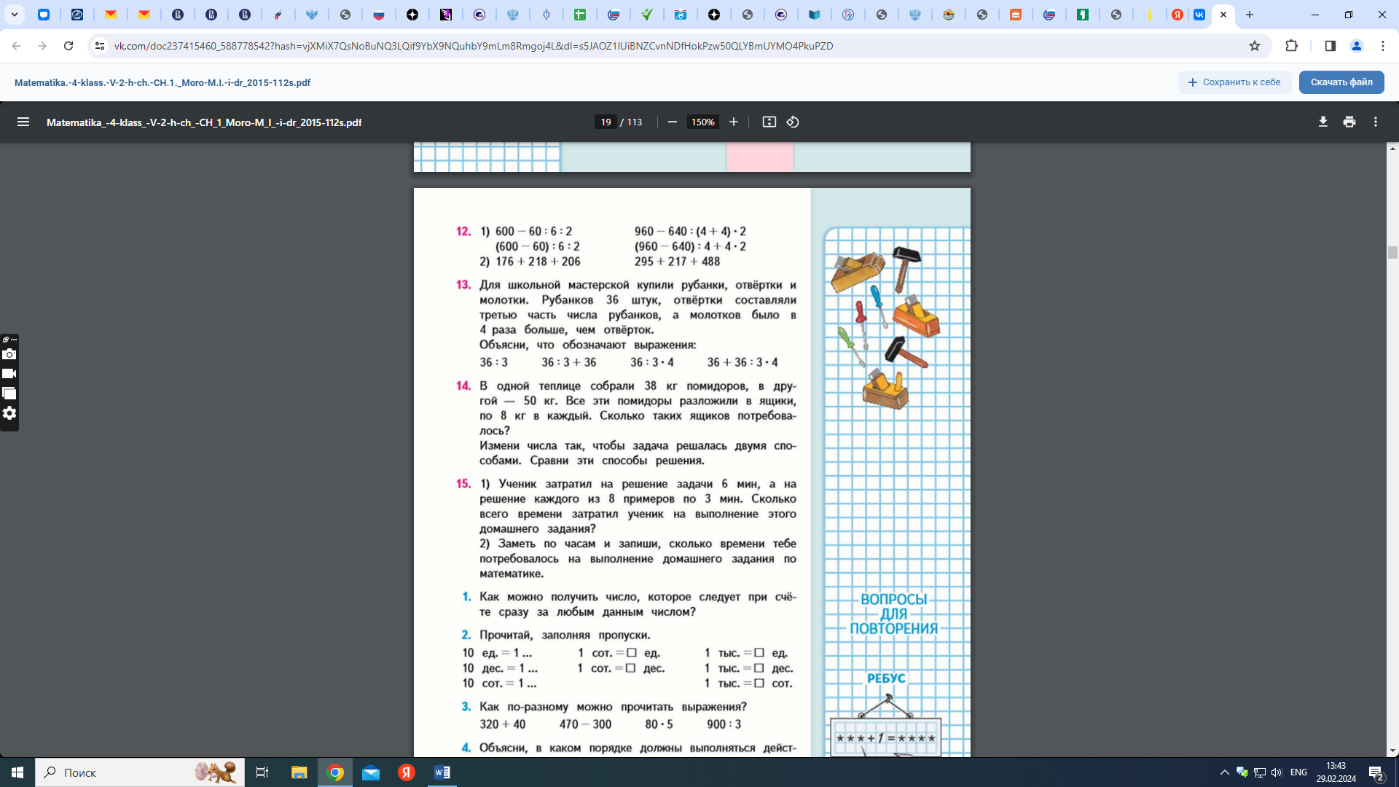 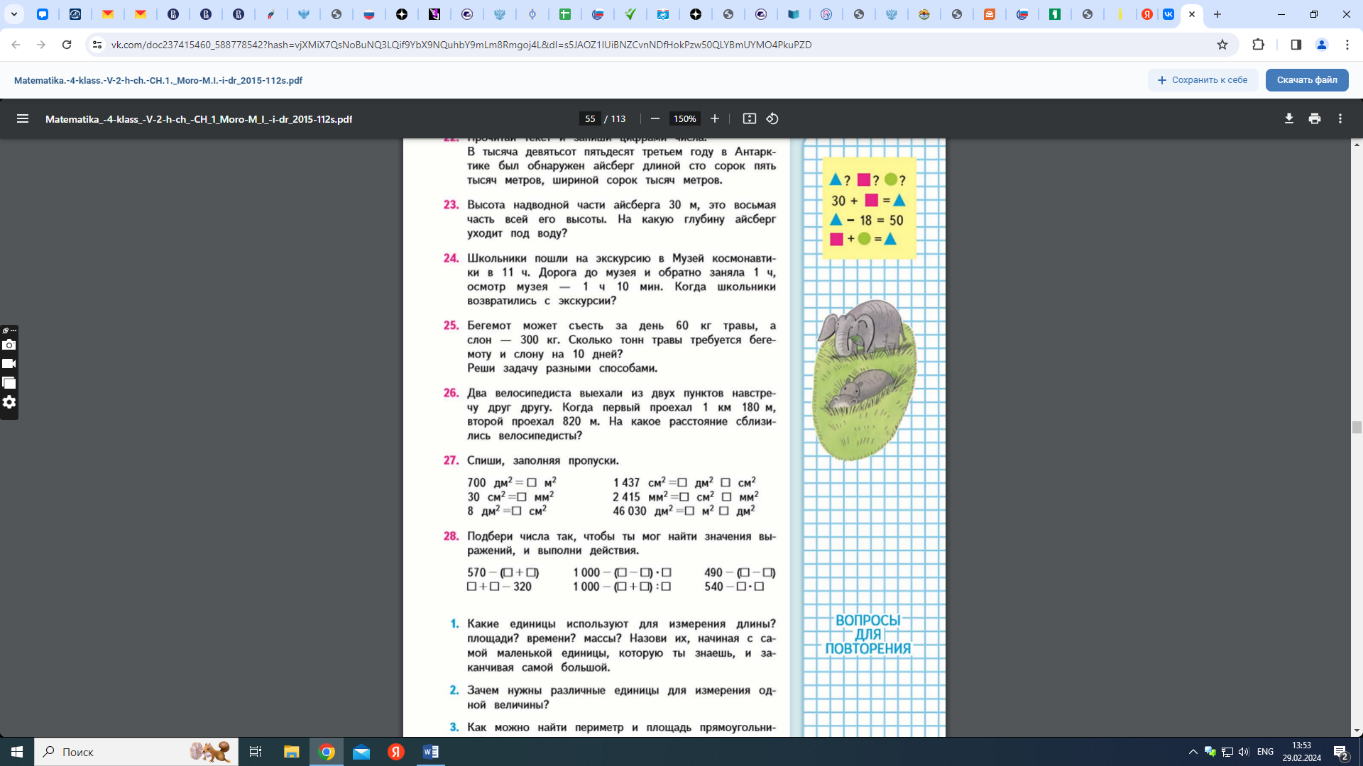 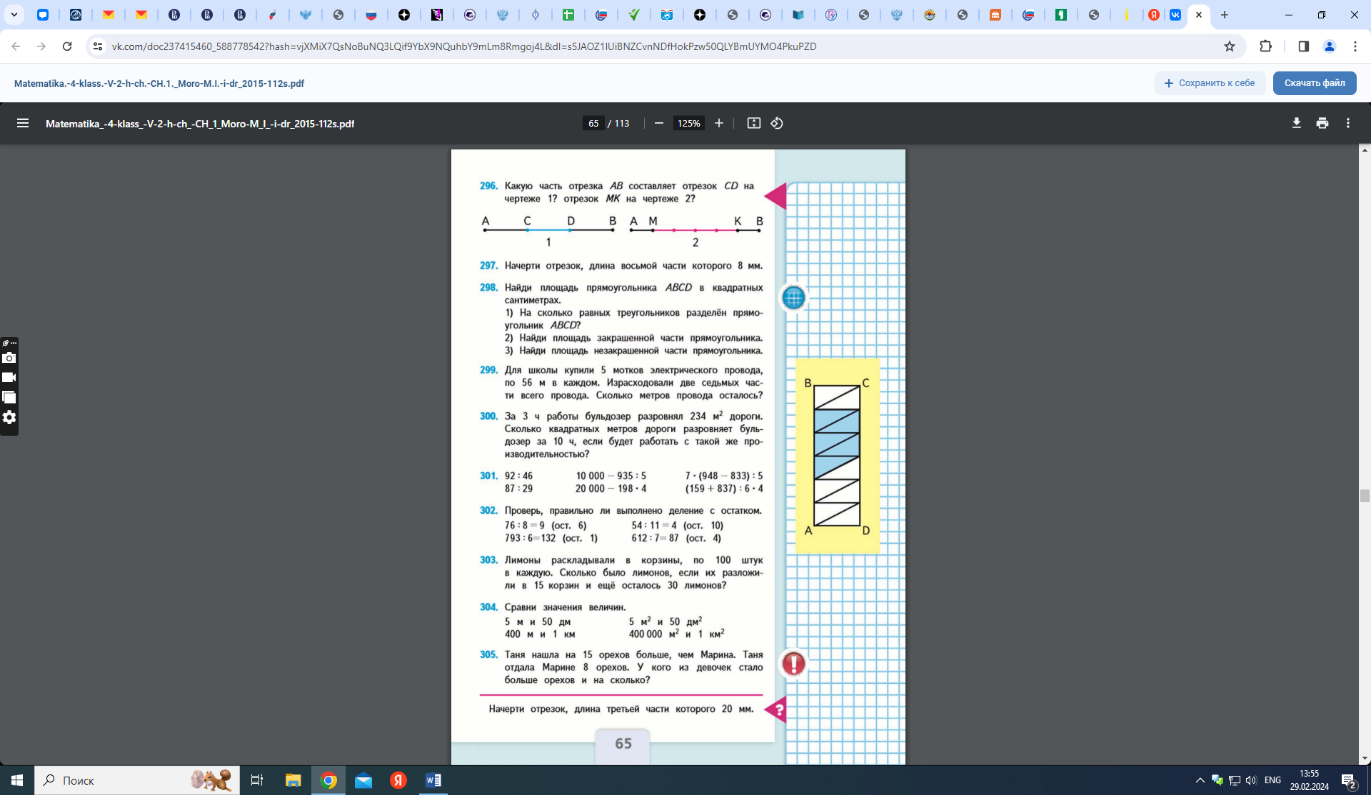 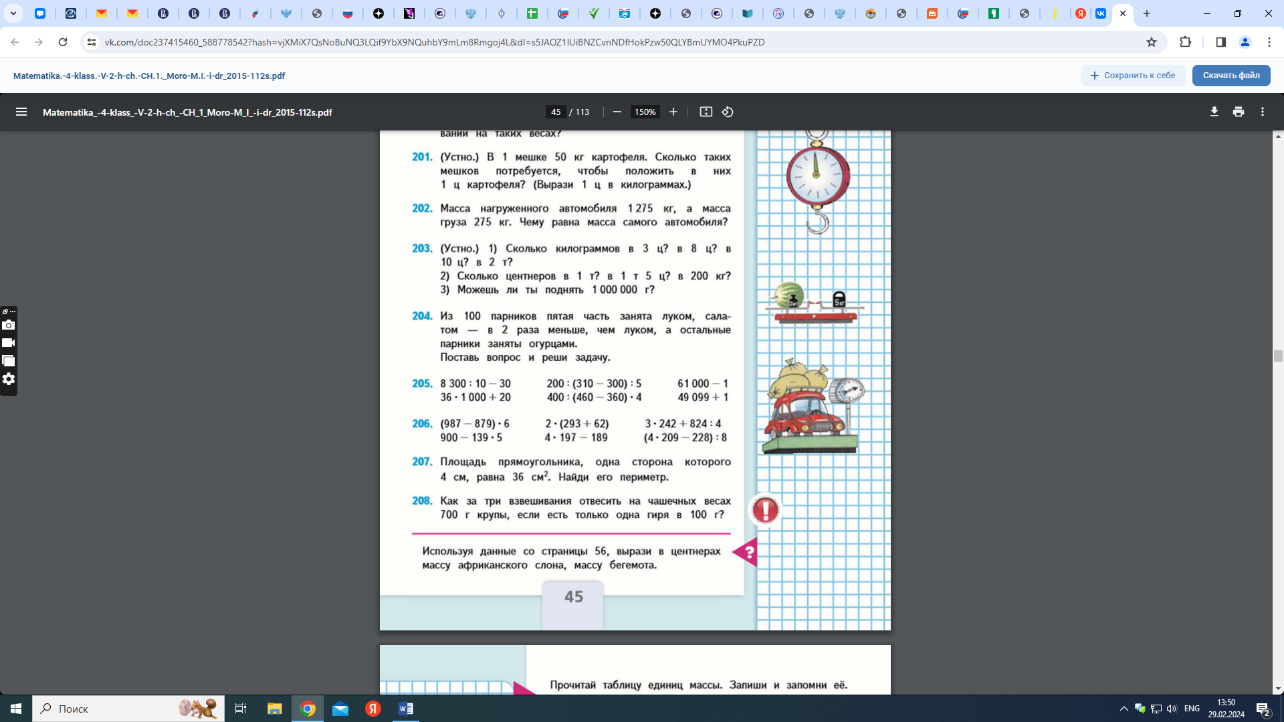 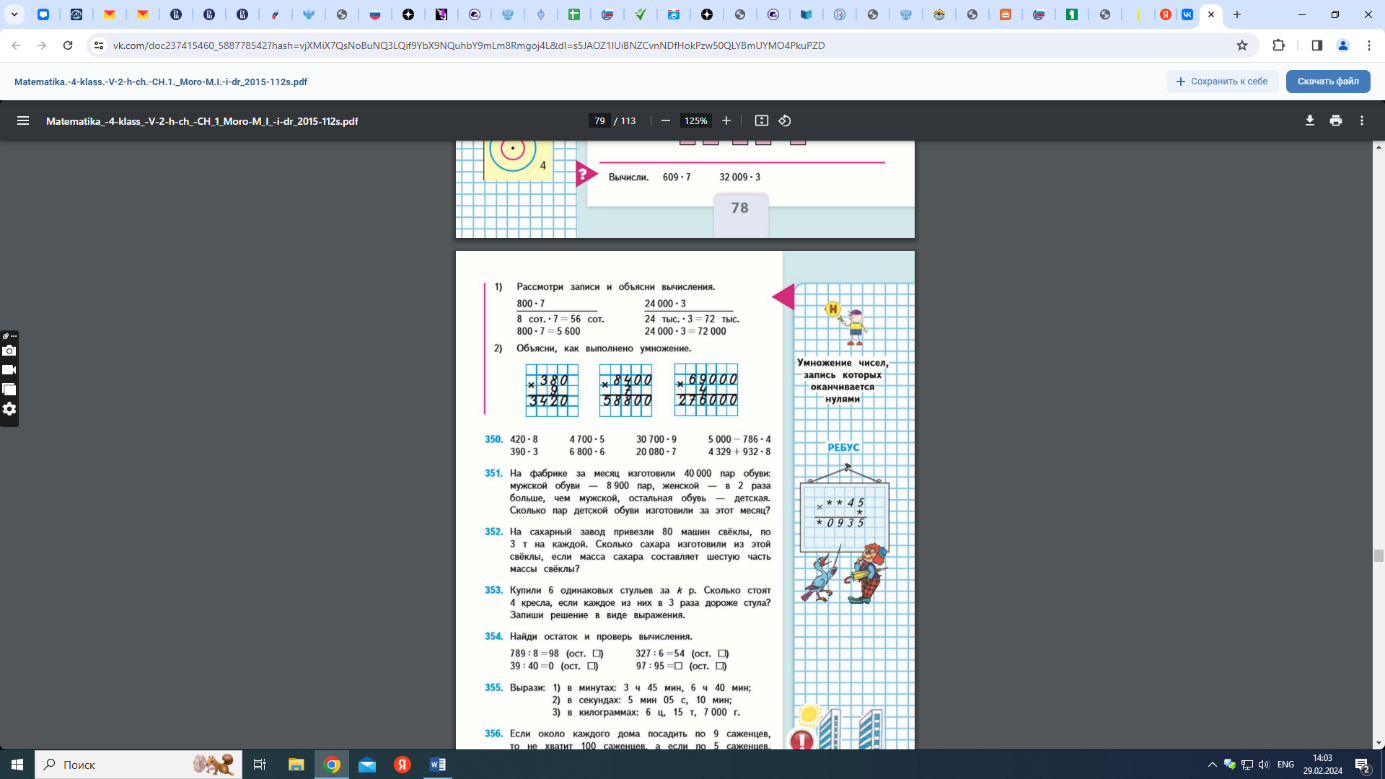 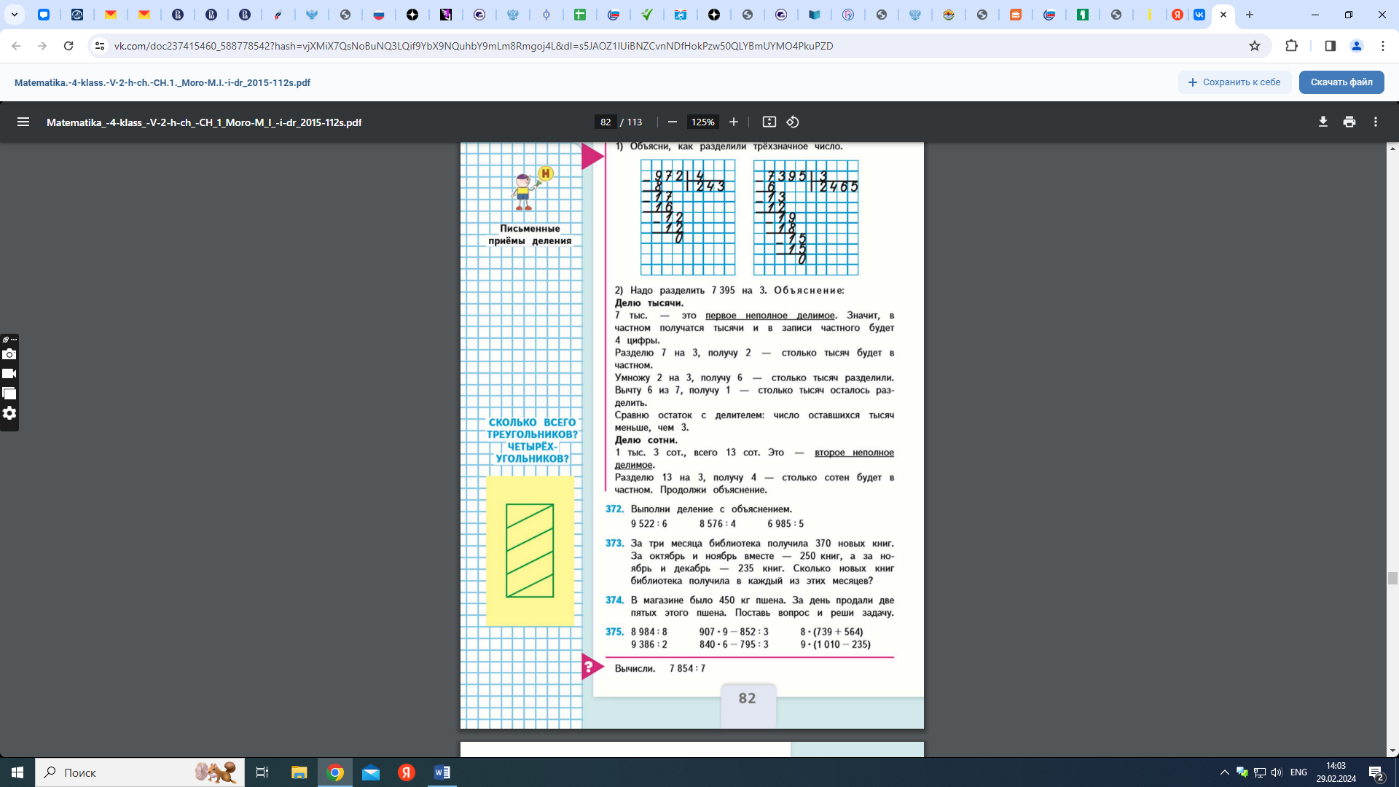 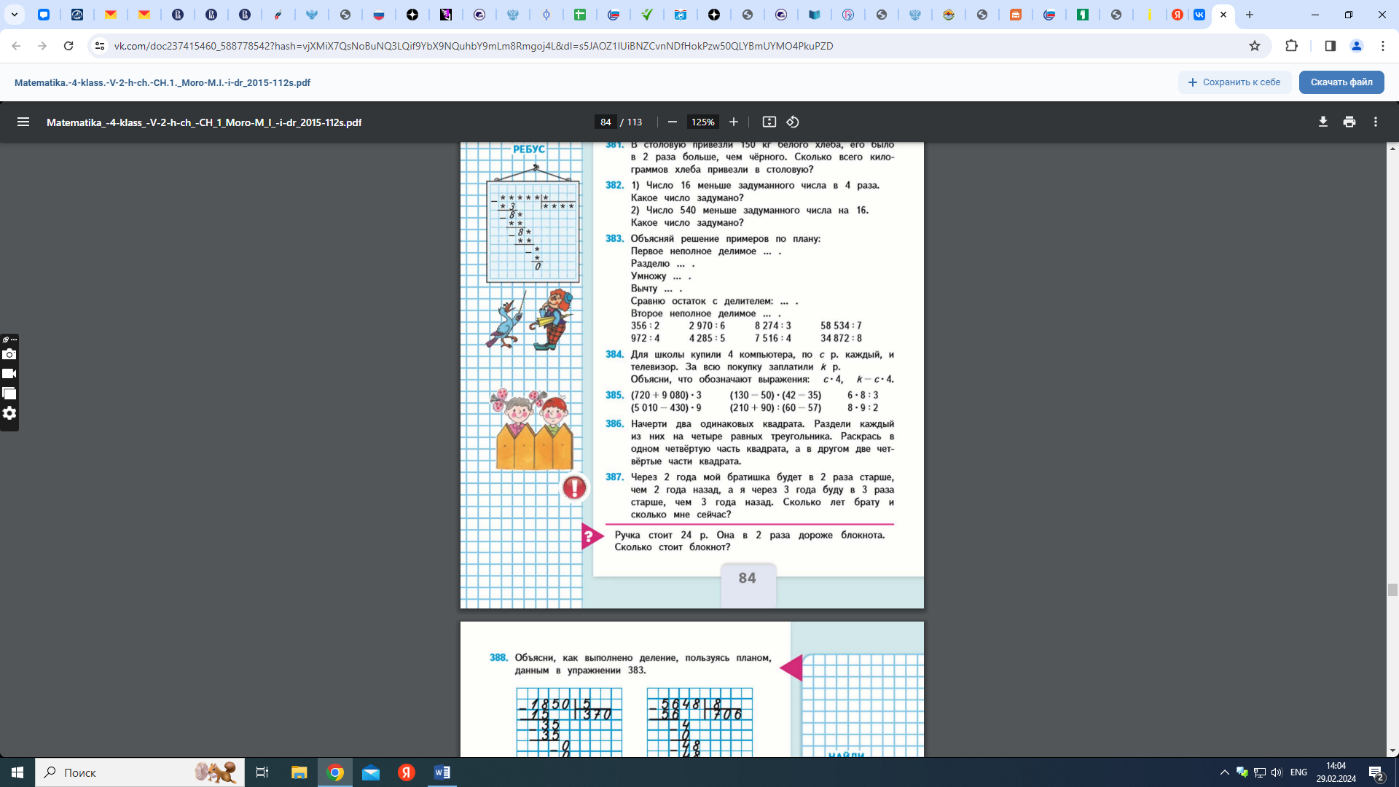 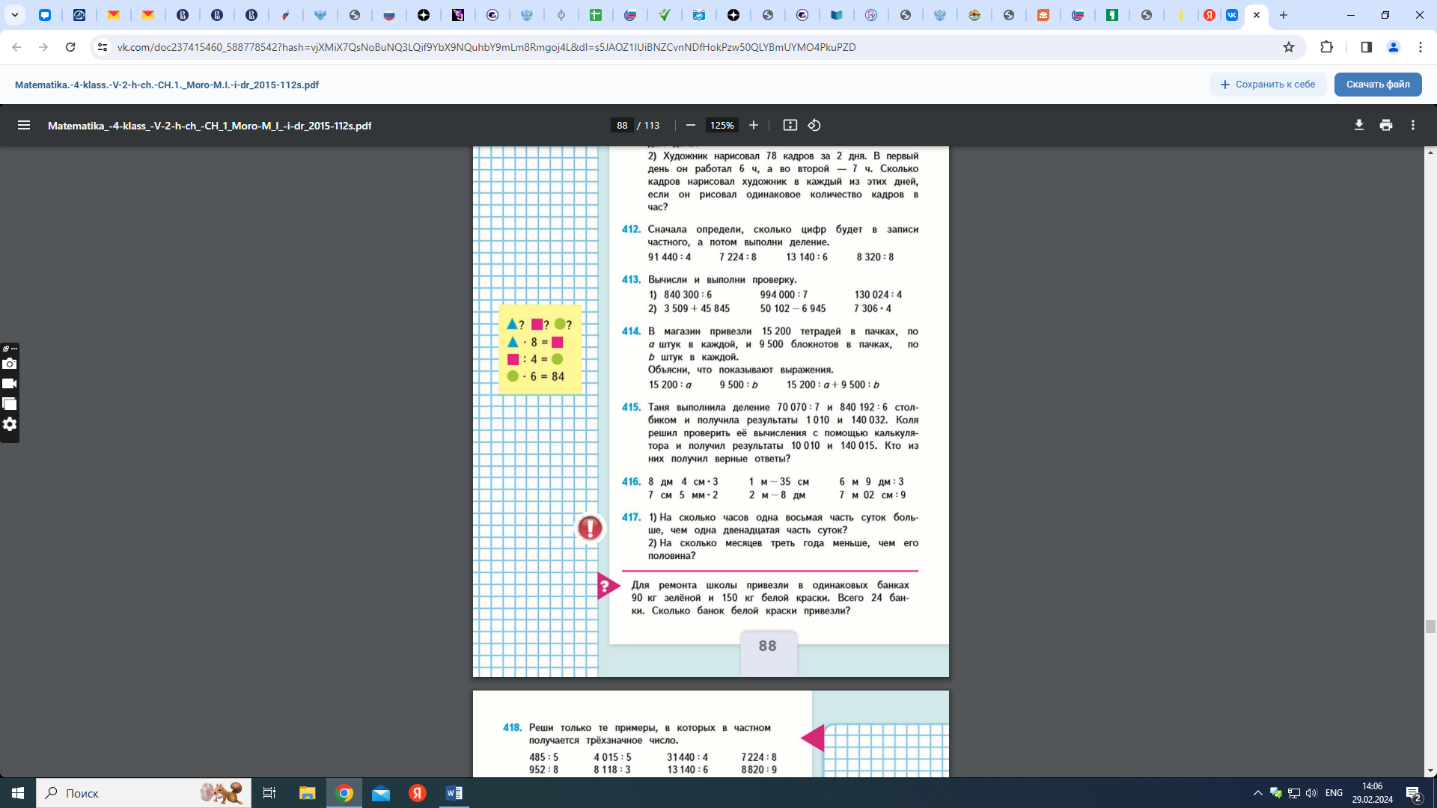 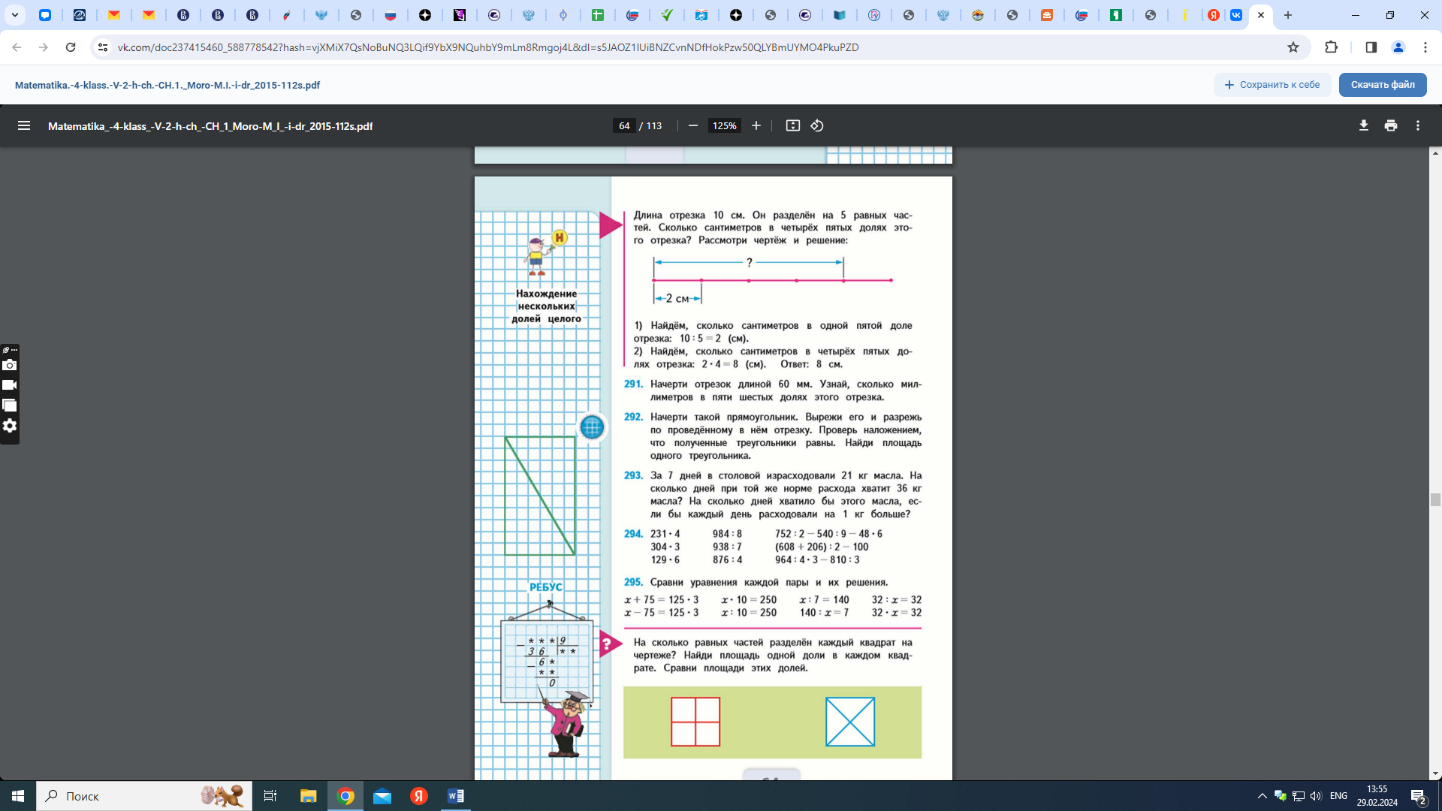 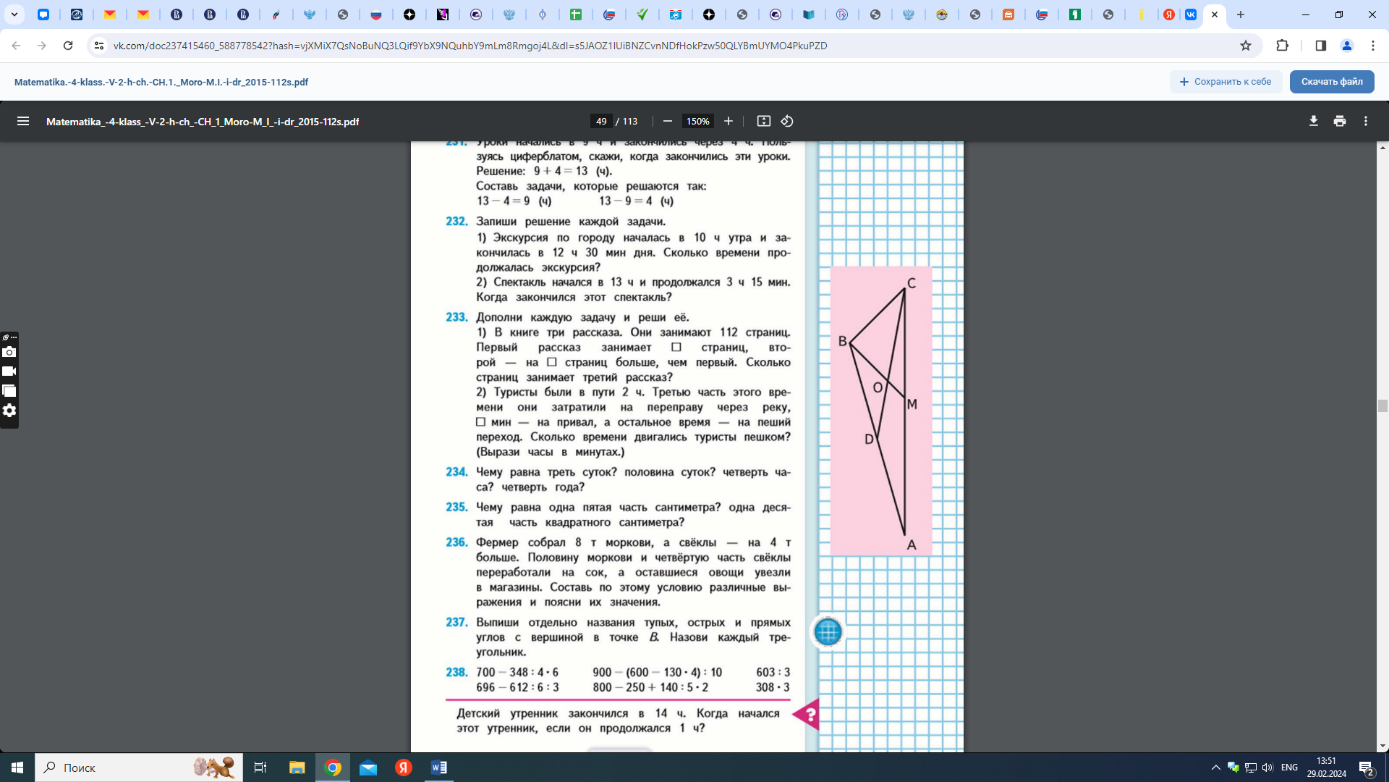 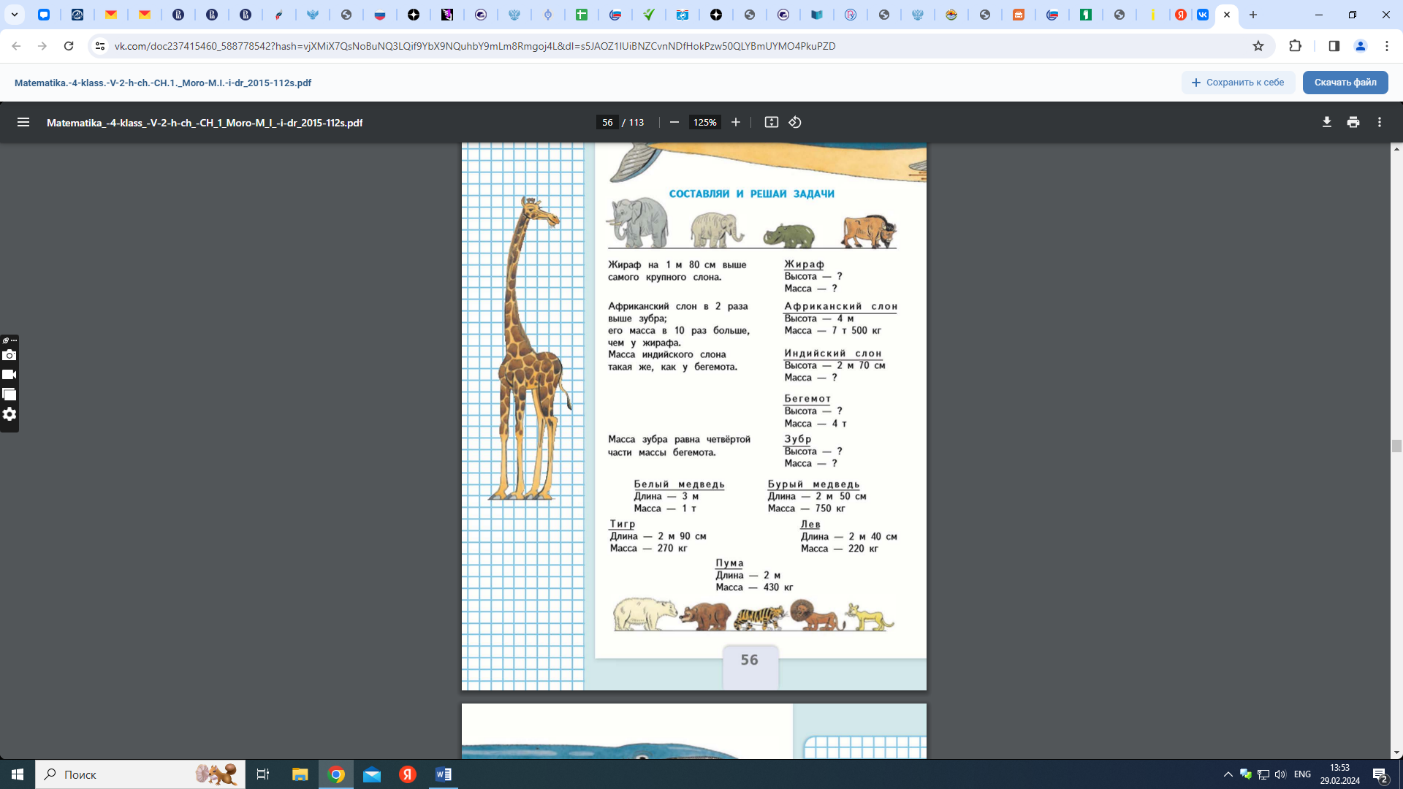 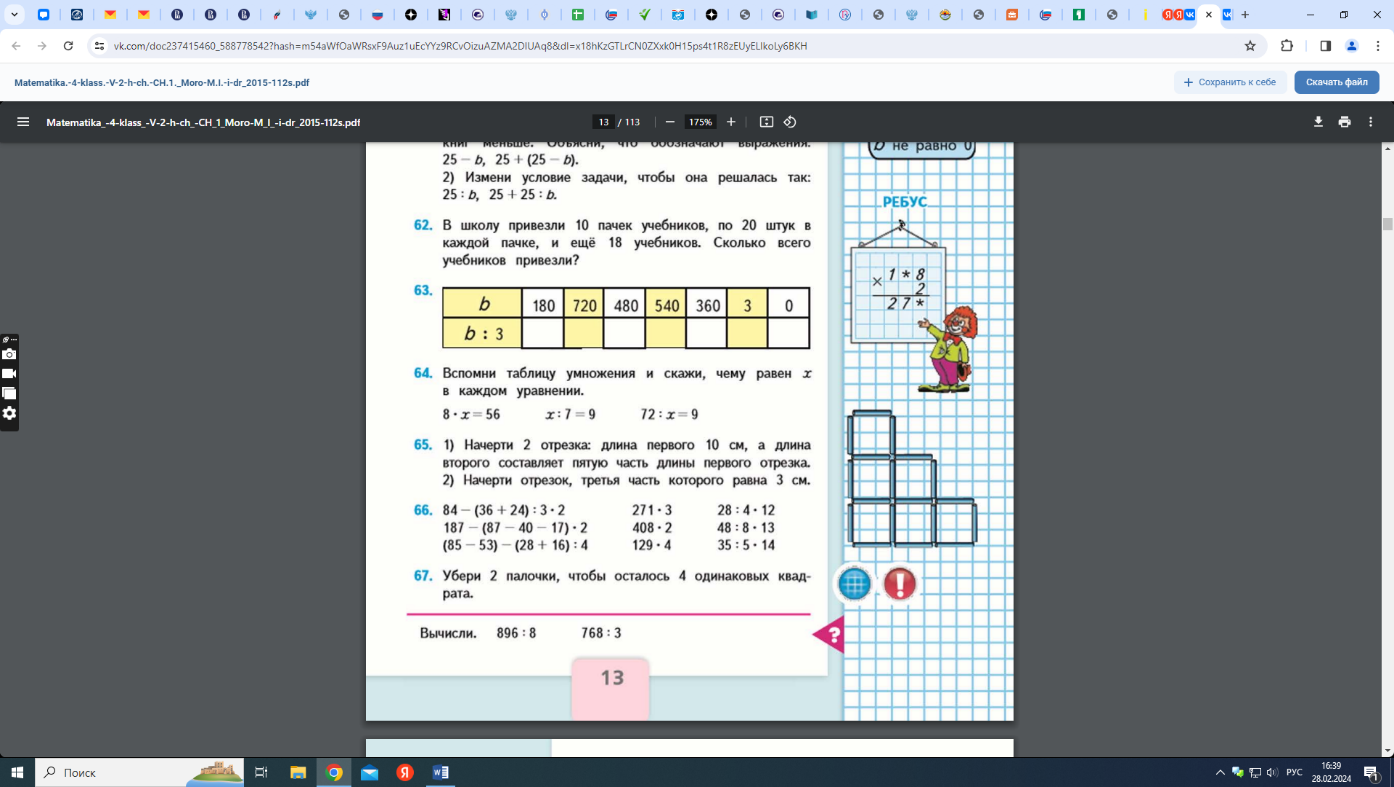 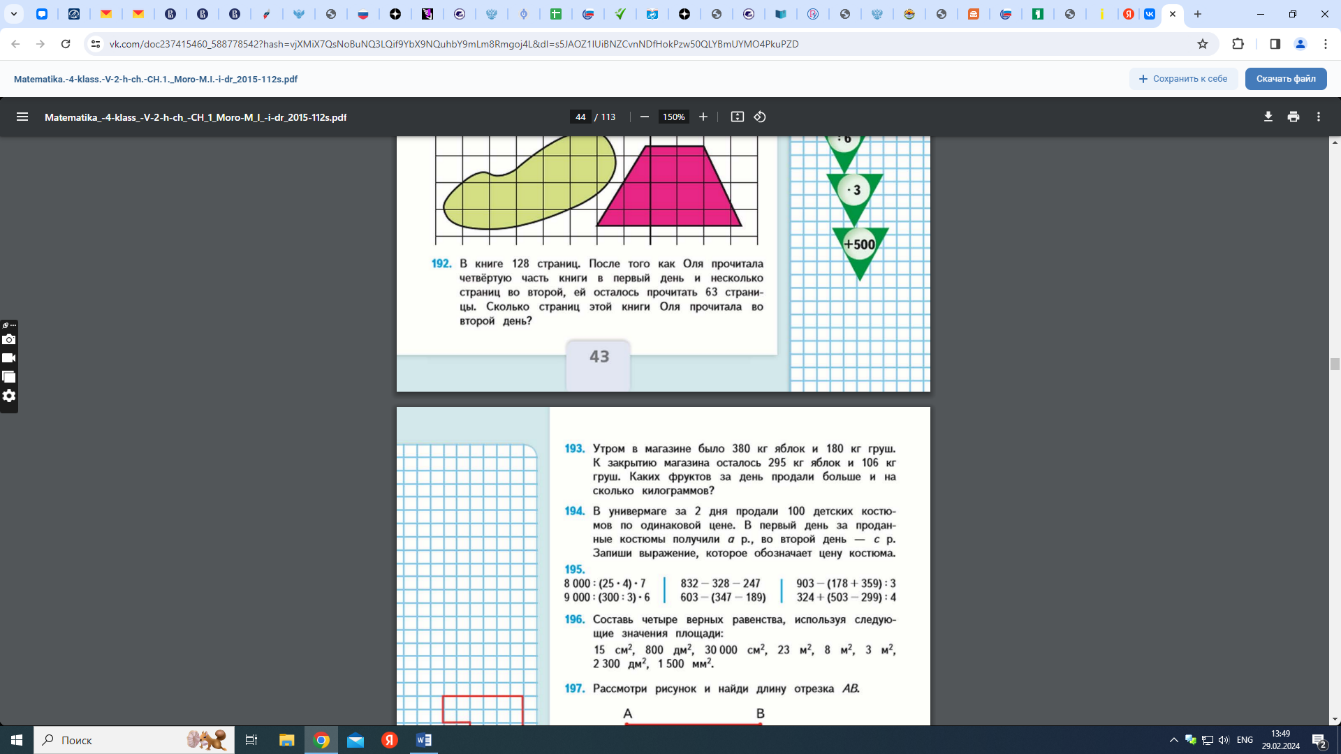 2 класс3 класс4 классРаздел «Текстовые задачи» - Доля величины: половина, треть, четверть, пятая, десятая часть в практической ситуации. Сравнение долей одной величины. Задачи на нахождение доли величины.Задачи на нахождение доли величины, величины по её доле. Раздел «Пространственные отношения и геометрические фигуры»Расположение предметов и объектов на плоскости, в пространстве, установление пространственных отношений: «часть-целое»Конструирование геометрических фигур (разбиение фигуры на части, составление фигуры из частей).Планируемые результаты освоения программы по математике на уровне начального общего образованияМетапредметные результаты Базовые логические действия: устанавливать связи и зависимости между математическими объектами («часть-целое»)Базовые логические действия: устанавливать связи и зависимости между математическими объектами («часть-целое»)Базовые логические действия: устанавливать связи и зависимости между математическими объектами («часть-целое»)Предметные результаты Называть, находить долю величины (половина, четверть); сравнивать величины, выраженные долями.Находить долю величины, величину по ее доле; находить неизвестный компонент арифметического действия.Введение понятия «Доля»Система заданий, представленных в учебнике 1. Место темы «Доля»  3 класс и 4 класс2. Название раздела«Доли»3.Система основных понятий3 и 4 класс: понятие доли4. Получение долей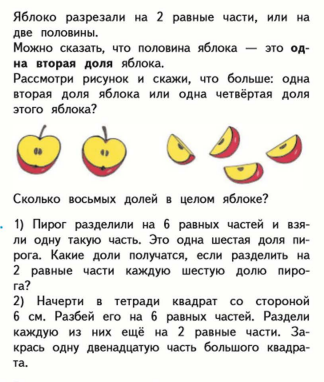 Доля получается путем  практического ее образования. Учащиеся под руководством учителя получают, например, половину круга, половину квадрата и т.п., четверть прямоугольника и т.д.5.Чтение и запись долейВ 3 классе упражнение на образование долей рассматриваются на элементах круга (окружность, центр окружности, радиус окружности). Пользуясь циркулем и линейкой, дети усваивают и закрепляют знания относительно долей. В 4 классе знакомство со способом  записи долей, получаемых в результате деления целого на части и смысл каждого элемента: число, записанное под чертой, показывает, на сколько равных частей разделено целое число; число, записанное над чертой, показывает, сколько взято таких частей. 6. Сравнение долейВ 3 классе нет письменных заданий не сравнение долей числа.В 4 классе предполагается:- сравнение  долей с одинаковыми знаменателями, опираясь на конкретный материал;- закономерность чем больше долей целого, тем меньше каждая доля;   - использование знаков «˂», «˃» и «=» при сравнении долей.7.Задачи на нахождение одной или нескольких частей от числа и числа  по значению его частиВ 3 и 4 классе  предусматривается решение задач на:- нахождение доли числа;- нахождение числа по его доле.8.Дидактический материалВ 3 и 4 классе предусматривается:-иллюстрация доли на геометрических фигурах: круг, квадрат, прямоугольник;-схематические рисунки: иллюстрация  практического деления объекта на равные части (яблоко, пирог);-единичный отрезок (нахождение части единичного отрезка) и восстановление единичного отрезка по его части.